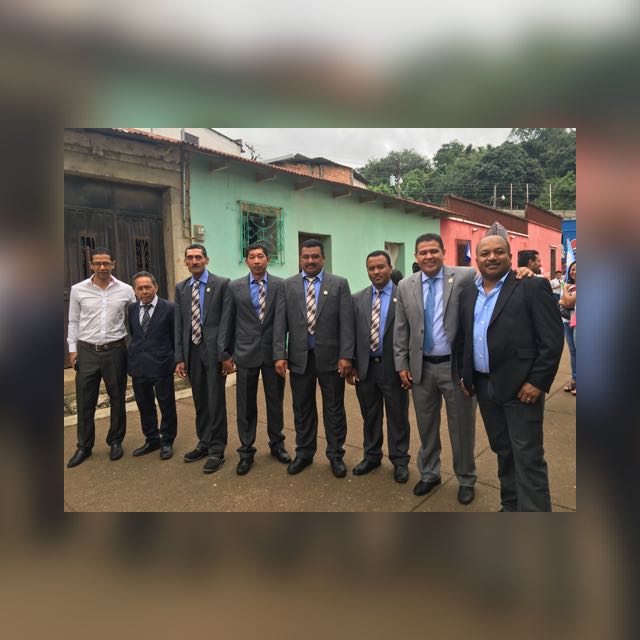 COMAPA, JUTIAPA, 04 de mayo de 2016Señores:Congreso de la República de GuatemalaComisión de la Mujer Ministerio de Finanzas Públicas de la República de GuatemalaDirección Técnica de PresupuestoSEPREMSecretaria Presidencial de la Mujer6ta. Av. 1-27 Zona 4, Edificio Mini, 4to Nivel, Guatemala C.A.Presente.Estimados Señores:Reciban un cordial saludo en nombre de la Municipalidad y Oficina Municipal de la Mujer OMM y a la vez deseándoles éxitos en sus labores diarias.El motivo de la presente es para hacerles entrega del reporte de inversión por género, edad y etnia, durante el PRIMER CUATRIMESTRE 2016, de la Oficina Municipal de la Mujer de COMAPA JUTIAPASin otro particular nos suscribimos de usted.Atentamente.                                                                                                       COMAPA,  JUTIAPA, 04 de mayo de 2016Señores:Congreso de la Republica GuatemalaComisión de la MujerPresente.Estimados señores:Reciban un cordial saludo en nombre de la Municipalidad y Oficina Municipal de la Mujer y a la vez le deseamos éxitos en sus labores diarias.El motivo de la presente es para hacerles entrega del reporte de inversión por género, edad y etnia, durante el PRIMER CUATRIMESTRE 2016, de la Oficina Municipal de la Mujer de  COMAPA, JUTIAPASin otro particular nos suscribimos de usted.Atentamente. COMAPA, JUTIAPA, 04 de mayo de 2016Señores:Ministerio de Finanzas Públicas de la República de GuatemalaDirección Técnicas de PresupuestoPresente.Estimados señores:Reciban un cordial saludo en nombre de la Municipalidad y Oficina Municipal de la Mujer y a la vez deseamos éxitos en sus labores diarias.El motivo de la presente es para hacerles entrega del reporte de inversión por género, edad y etnia, durante el PRIMER CUATRIMESTRE 2016, de la Oficina Municipal de la Mujer de COMAPA,  JUTIAPA.Sin otro particular nos suscribimos de usted.Atentamente. COMAPA, JUTIAPA, 04 de mayo de 2016Señores:SEPREMSecretaria Presidencial de la Mujer6ta. Av. 1-27 Zona 4, Edificio Mini, 4to. Nivel, Guatemala C.A.Presente.Estimados señores:Reciban un cordial saludo en nombre de la Municipalidad y Oficina Municipal de la Mujer y a la vez deseamos éxitos en sus labores diarias.El motivo de la presente es para hacerles entrega del reporte de inversión por género, edad y etnia, durante el PRIMER CUATRIMESTRE 2016, de la Oficina Municipal de la Mujer de COMAPA, JUTIAPA.Sin otro particular nos suscribimos de usted.Atentamente. COMAPA,JUTIAPA, 04 de mayo de 2016Señores:Congreso de la República de GuatemalaDirección Técnica de PresupuestoMinisterio de Finanzas PúblicasComisión de la Mujer Congreso de la República de GuatemalaSEPREMSecretaria Presidencial de la MujerGuatemala C.A.Presente.Estimados Señores:Reciban un cordial saludo deseándole éxitos en sus labores diarias.Sirva la presente para hacer de su conocimiento que como delegado del Concejo Municipal para integrar la Comisión Municipal de la Mujer -COMUJER- tal y como lo establece el Código Municipal en el artículo 36 inciso 09; tuve a bien conocer y revisar en forma específica cada una de las actividades realizadas en el PRIMER CUATRIMESTRE 2016, que presenta la Oficina Municipal de la Mujer OMM de COMAPA, jUTIAPAComo parte de mis atribuciones le doy el visto bueno para que el mismo sea presentado a donde corresponda.Atentamente.Integrante de la Comisión de la MujerCOMAPA, JUTIAPAVISIÓNDE LA POLÍTICA MUNICIPAL PARA LA PROMOCIÓN DEL DESARROLLO INTEGRAL Y LA PARTICIPACIÓN DE LAS MUJERES, 2014-2024:“Para el año 2024 la Municipalidad ha logrado potenciar el desarrollo integral y la participación de las mujeres del municipio en condiciones de equidad e igualdad, fortaleciendo el funcionamiento de su Oficina Municipal de la Mujer, asignando recursos para implementar un Programa Municipal de Formación Integral de las Mujeres, apoyando el funcionamiento del Centro de Atención y Desarrollo Infantil (CADI) y fortaleciendo la activa participación con igualdad de las mujeres en los COCODE y COMUDE, mediante la sensibilización y educación ciudadana, bajo el monitoreo de una Comisión Municipal de la Mujer, Niñez y Adolescencia incluyente, que vela por defender, respetar y promover los derechos humanos de las mujeres y eliminar la desigualdad de género.” MISIÓN DE LA OMM:Constituirse en el soporte técnico-administrativo de la municipalidad, en los procesos de atención de las necesidades específicas de las mujeres del municipio, fomento de su liderazgo comunitario, participación económica, social y política, creando las condiciones necesarias que permitan el desarrollo integral, con perspectiva de género, en el ámbito local.DIRECCIÓN DE LA OMM: Barrio “EL Centro” Comapa, JutiapaTELEFONO: 5135 0319EMAIL:dinora26carrillo@outlook.comHORARIO DE ATENCIÓN:  8:00 a 16:00 FOTO DE LAS INSTALACIONES DE LA OMM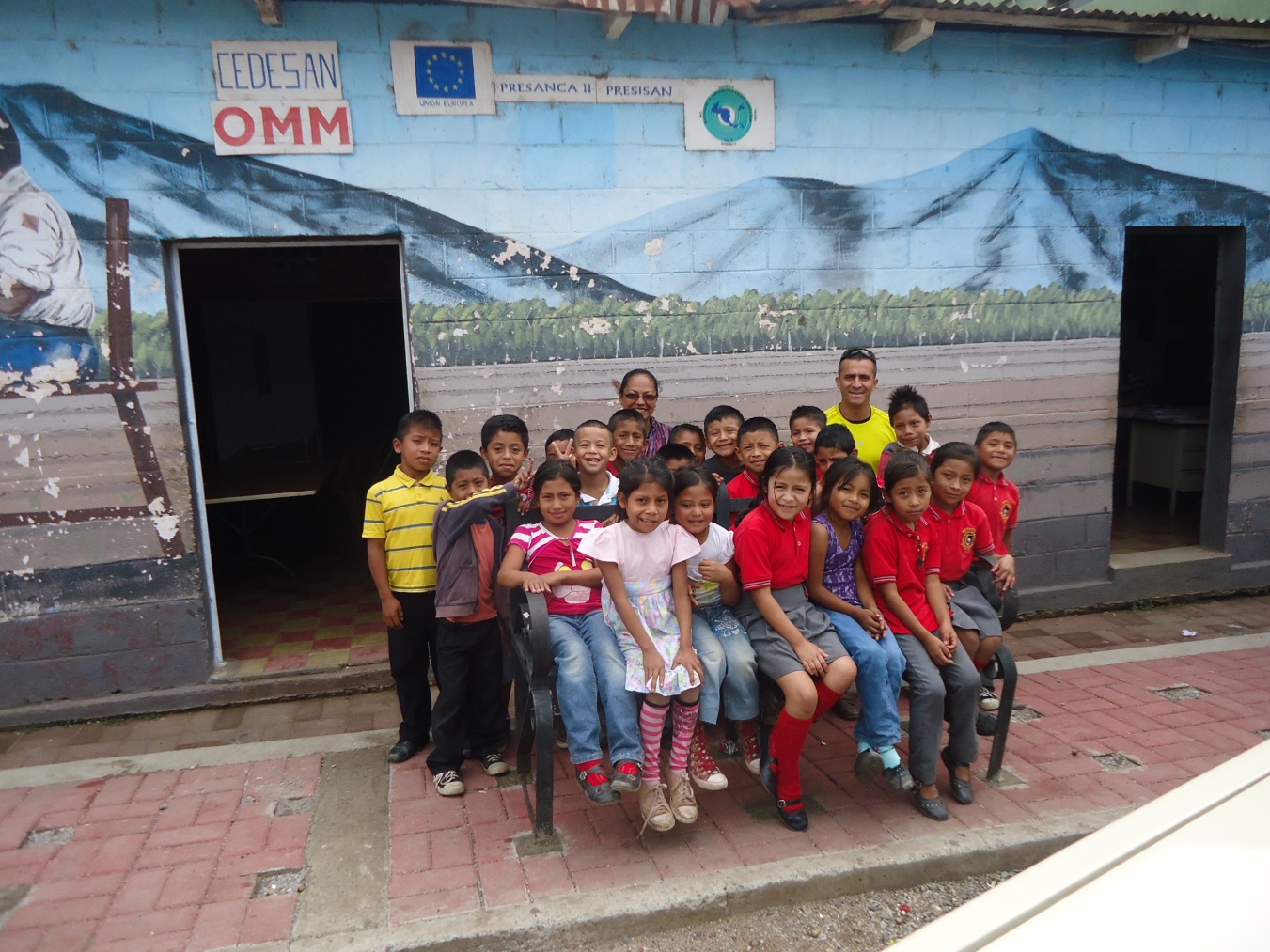 PERSONAL Y CARGOS DE LA OFICINA MUNICIPAL DE LA MUJER:Dinora Astrid  García Enríquez de Carrillo    DirectoraFOTOS DE LA EJECUCIÓN DE LAS ATRIBUCIONES DE LA OMM DURANTE ESTE CUATRIMESTRE                                                                                                                               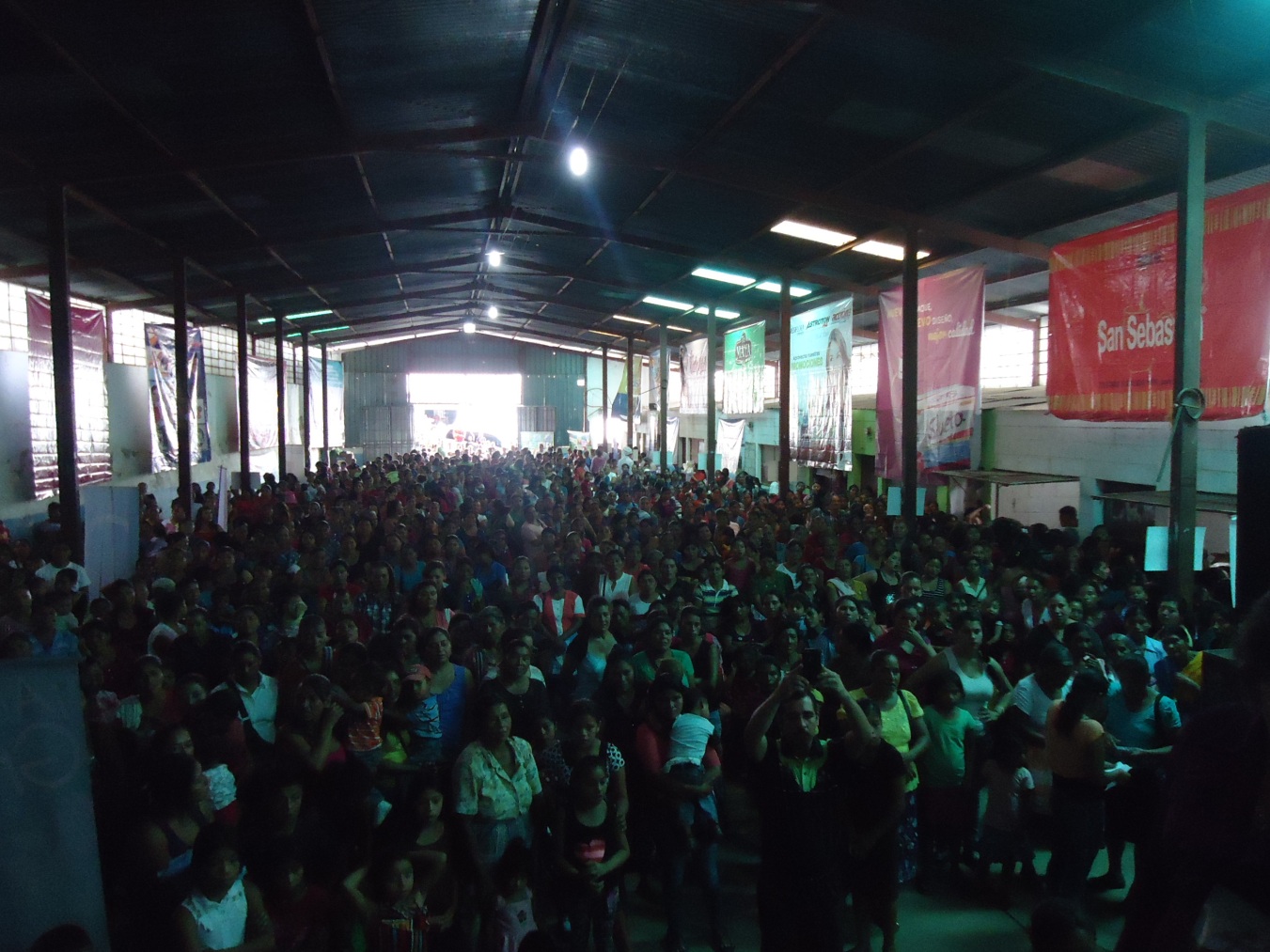         REUNION DE COMUSAN 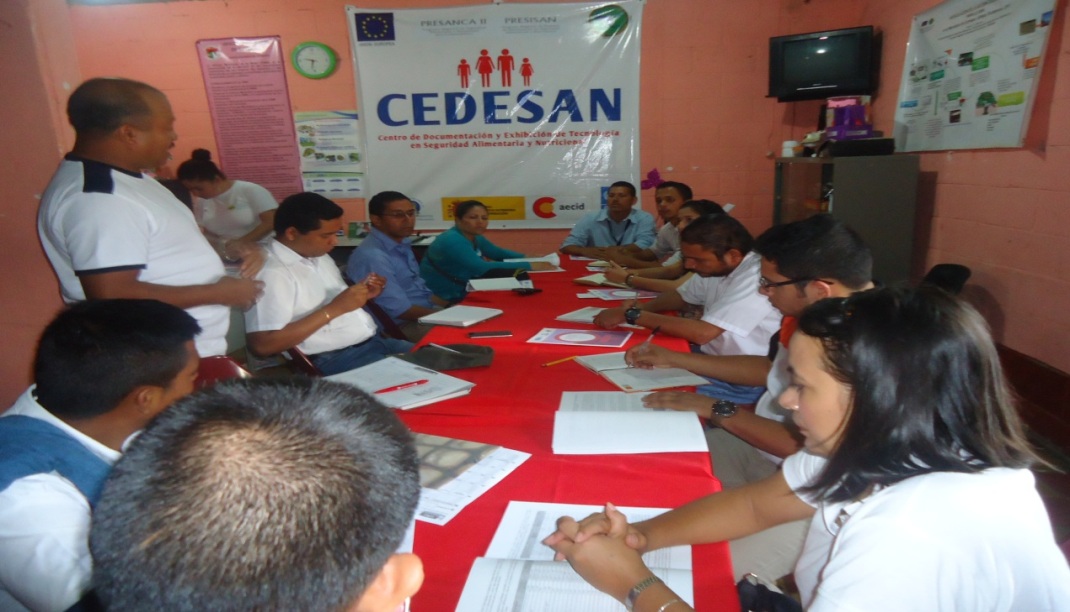 ACTIVIDADES CON COMUDE Y CONCEJO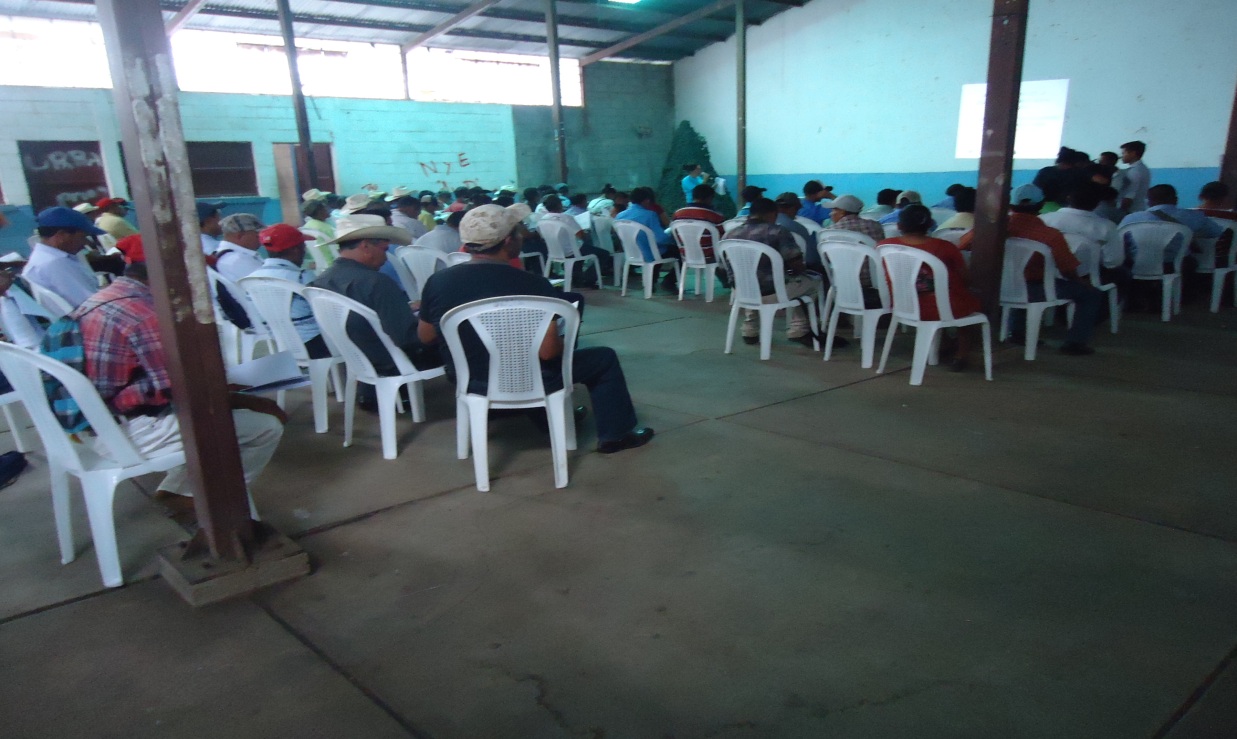 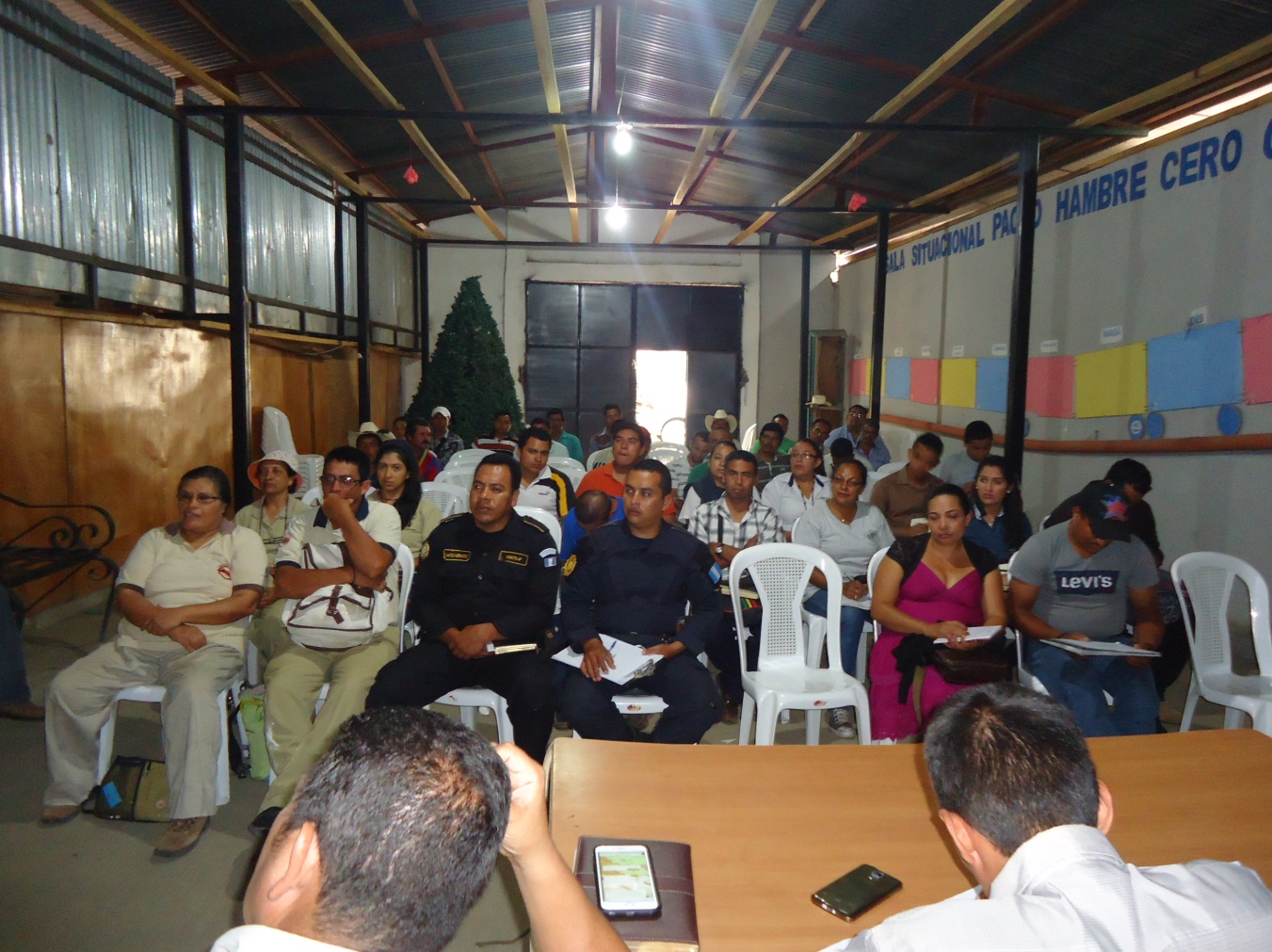 ACTIVIDADES CON LA COMISIÓN DE LA MUJER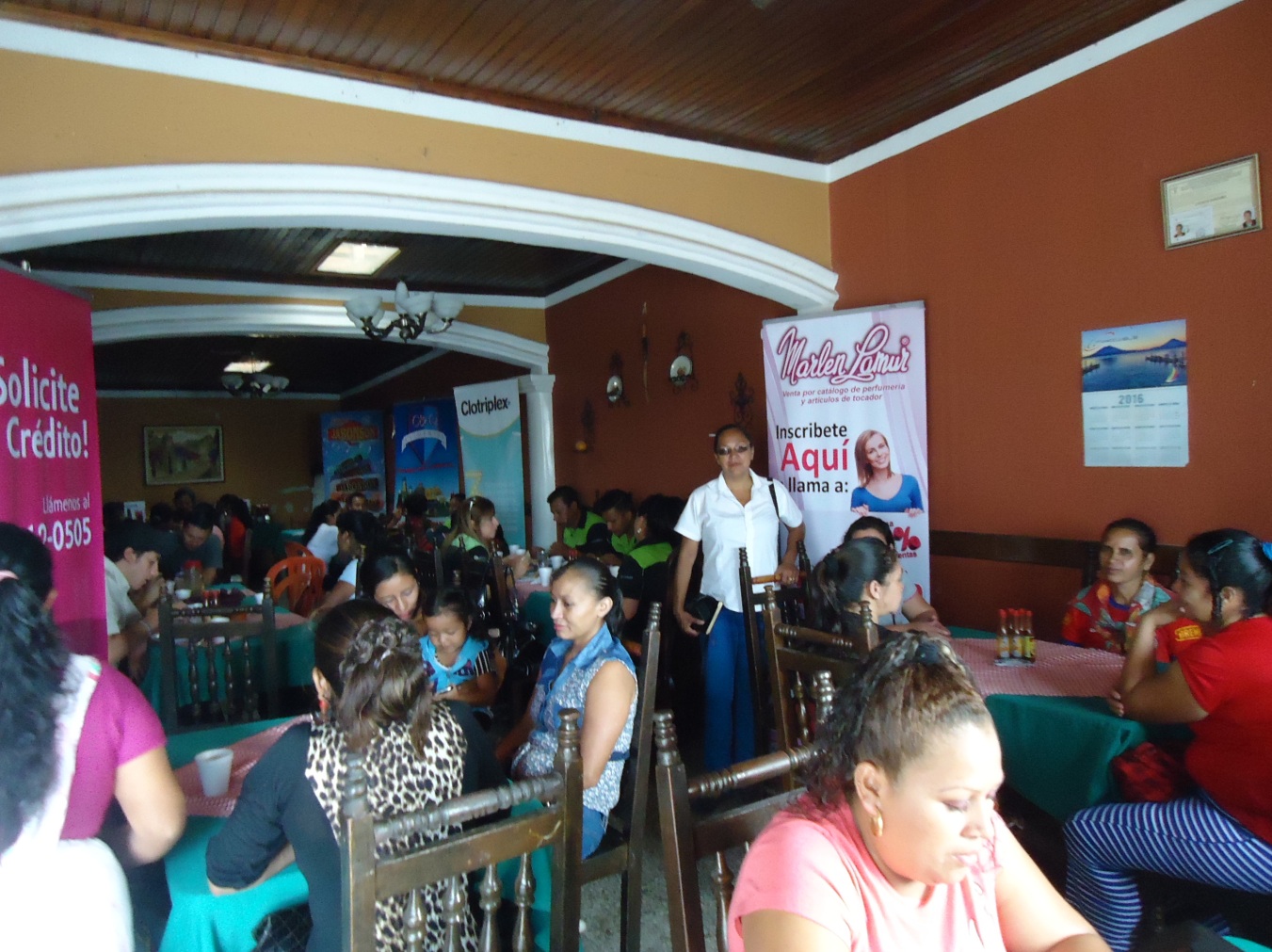 ACTIVIDADES DE COORDINACIÓN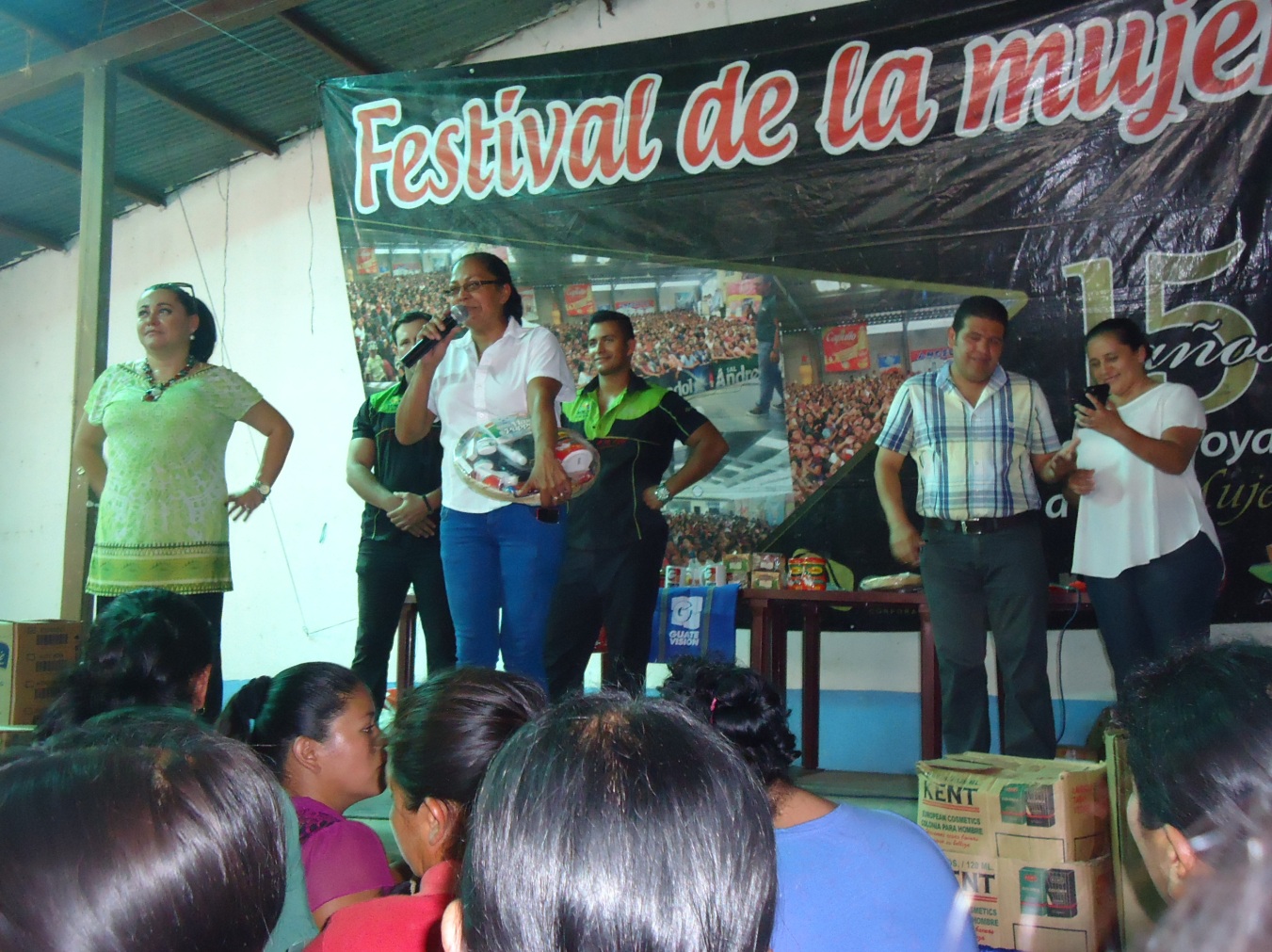 FOTOS DE LAS ACTIVIDADES REALIZADASCOMAPA, JUTIAPA, 04 de  septiembre de 2016Señores:Congreso de la República de GuatemalaComisión de la Mujer Ministerio de Finanzas Públicas de la República de GuatemalaDirección Técnica de PresupuestoSEPREMSecretaria Presidencial de la Mujer6ta. Av. 1-27 Zona 4, Edificio Mini, 4to Nivel, Guatemala C.A.Presente.Estimados Señores:Reciban un cordial saludo en nombre de la Municipalidad y Oficina Municipal de la Mujer OMM y a la vez deseándoles éxitos en sus labores diarias.El motivo de la presente es para hacerles entrega del reporte de inversión por género, edad y etnia, durante el SEGUNDO  CUATRIMESTRE 2016, de la Oficina Municipal de la Mujer de COMAPA JUTIAPASin otro particular nos suscribimos de usted.Atentamente.                                                                                            COMAPA,  JUTIAPA, 04 de septirmbre de 2016Señores:Congreso de la Republica GuatemalaComisión de la MujerPresente.Estimados señores:Reciban un cordial saludo en nombre de la Municipalidad y Oficina Municipal de la Mujer y a la vez le deseamos éxitos en sus labores diarias.El motivo de la presente es para hacerles entrega del reporte de inversión por género, edad y etnia, durante el SEGUNDO CUATRIMESTRE 2016, de la Oficina Municipal de la Mujer de  COMAPA, JUTIAPASin otro particular nos suscribimos de usted.Atentamente.                                                                                            COMAPA, JUTIAPA, 04 de septiembre de 2016Señores:Ministerio de Finanzas Públicas de la República de GuatemalaDirección Técnicas de PresupuestoPresente.Estimados señores:Reciban un cordial saludo en nombre de la Municipalidad y Oficina Municipal de la Mujer y a la vez deseamos éxitos en sus labores diarias.El motivo de la presente es para hacerles entrega del reporte de inversión por género, edad y etnia, durante el SEGUNDO  CUATRIMESTRE 2016, de la Oficina Municipal de la Mujer de COMAPA,  JUTIAPA.Sin otro particular nos suscribimos de usted.Atentamente.                                                                                              COMAPA, JUTIAPA, 04 de septiembre de 2016Señores:SEPREMSecretaria Presidencial de la Mujer6ta. Av. 1-27 Zona 4, Edificio Mini, 4to. Nivel, Guatemala C.A.Presente.Estimados señores:Reciban un cordial saludo en nombre de la Municipalidad y Oficina Municipal de la Mujer y a la vez deseamos éxitos en sus labores diarias.El motivo de la presente es para hacerles entrega del reporte de inversión por género, edad y etnia, durante el SEGUNDO  CUATRIMESTRE 2016, de la Oficina Municipal de la Mujer de COMAPA, JUTIAPA.Sin otro particular nos suscribimos de usted.Atentamente. COMAPA,JUTIAPA, 04 de  septiembre  de 2016Señores:Congreso de la República de GuatemalaDirección Técnica de PresupuestoMinisterio de Finanzas PúblicasComisión de la Mujer Congreso de la República de GuatemalaSEPREMSecretaria Presidencial de la MujerGuatemala C.A.Presente.Estimados Señores:Reciban un cordial saludo deseándole éxitos en sus labores diarias.Sirva la presente para hacer de su conocimiento que como delegado del Concejo Municipal para integrar la Comisión Municipal de la Mujer -COMUJER- tal y como lo establece el Código Municipal en el artículo 36 inciso 09; tuve a bien conocer y revisar en forma específica cada una de las actividades realizadas en el SEGUNDO  CUATRIMESTRE 2016, que presenta la Oficina Municipal de la Mujer OMM de COMAPA, jUTIAPAComo parte de mis atribuciones le doy el visto bueno para que el mismo sea presentado a donde corresponda.Atentamente.Integrante de la Comisión de la Mujer                                                      COMAPA, JUTIAPAVISIÓNDE LA POLÍTICA MUNICIPAL PARA LA PROMOCIÓN DEL DESARROLLO INTEGRAL Y LA PARTICIPACIÓN DE LAS MUJERES, 2014-2024:“Para el año 2024 la Municipalidad ha logrado potenciar el desarrollo integral y la participación de las mujeres del municipio en condiciones de equidad e igualdad, fortaleciendo el funcionamiento de su Oficina Municipal de la Mujer, asignando recursos para implementar un Programa Municipal de Formación Integral de las Mujeres, apoyando el funcionamiento del Centro de Atención y Desarrollo Infantil (CADI) y fortaleciendo la activa participación con igualdad de las mujeres en los COCODE y COMUDE, mediante la sensibilización y educación ciudadana, bajo el monitoreo de una Comisión Municipal de la Mujer, Niñez y Adolescencia incluyente, que vela por defender, respetar y promover los derechos humanos de las mujeres y eliminar la desigualdad de género.” MISIÓN DE LA OMM:Constituirse en el soporte técnico-administrativo de la municipalidad, en los procesos de atención de las necesidades específicas de las mujeres del municipio, fomento de su liderazgo comunitario, participación económica, social y política, creando las condiciones necesarias que permitan el desarrollo integral, con perspectiva de género, en el ámbito local.DIRECCIÓN DE LA OMM: Barrio “EL Centro” Comapa, JutiapaTELEFONO: 5135 0319EMAIL:dinora26carrillo@outlook.comHORARIO DE ATENCIÓN:  8:00 a 16:00 FOTO DE LAS INSTALACIONES DE LA OMMPERSONAL Y CARGOS DE LA OFICINA MUNICIPAL DE LA MUJER:Dinora Astrid  García Enríquez de Carrillo    DirectoraFOTOS DE LA EJECUCIÓN DE LAS ATRIBUCIONES DE LA OMM DURANTE ESTE CUATRIMESTRE                                                                                                                                      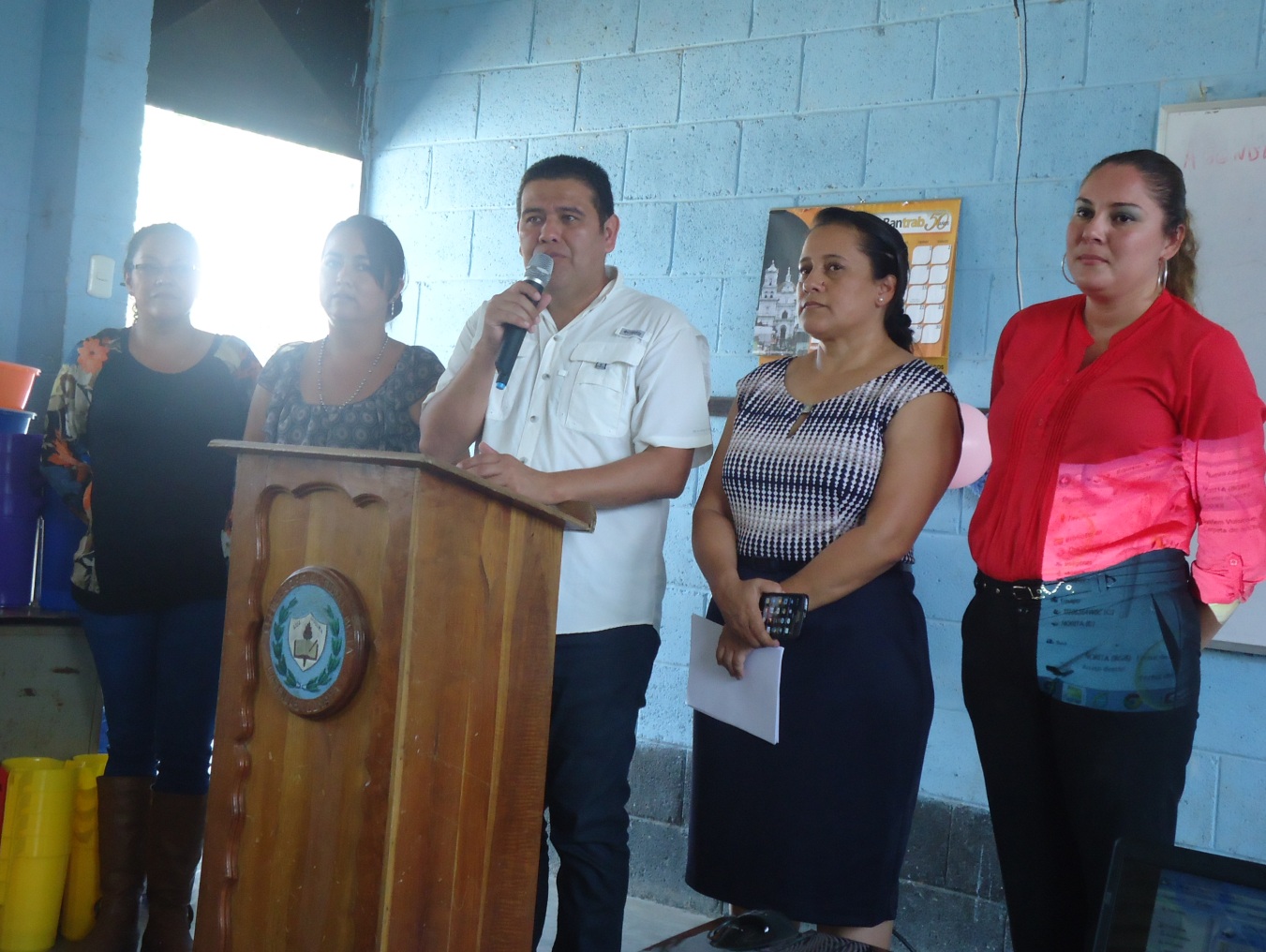         REUNION DE COMUSAN 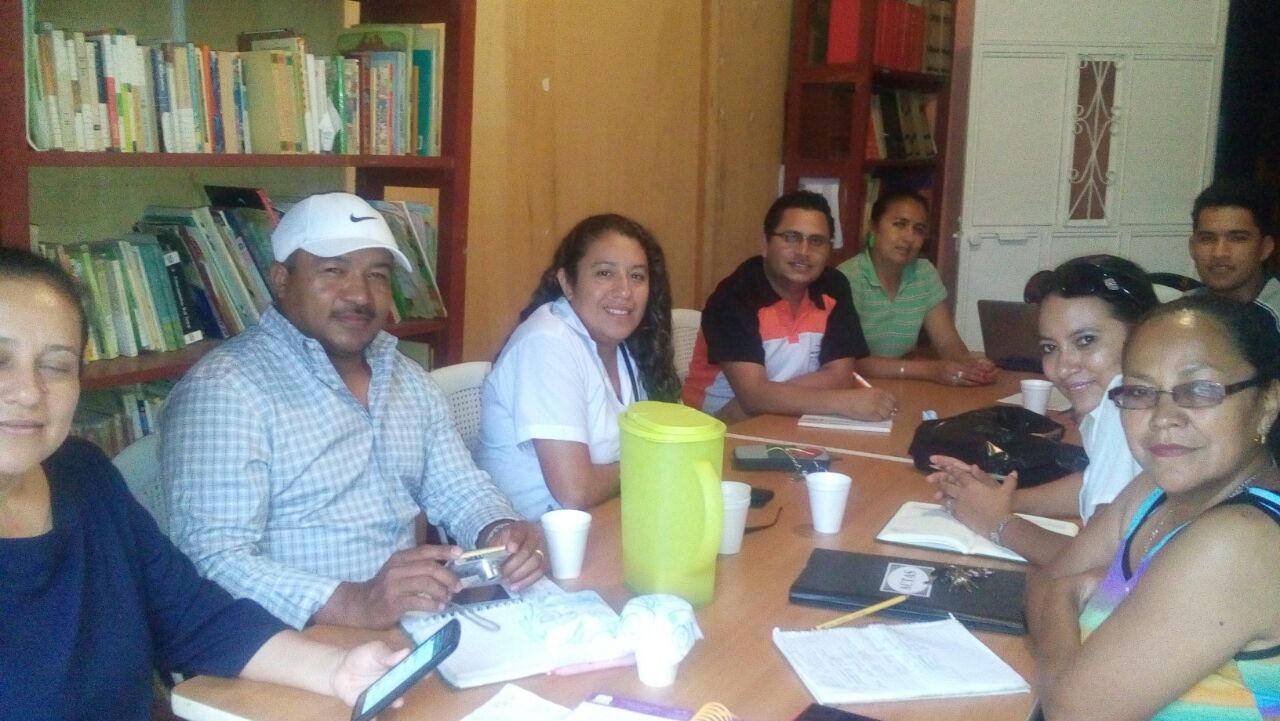 ACTIVIDADES CON COMUDE Y CONCEJO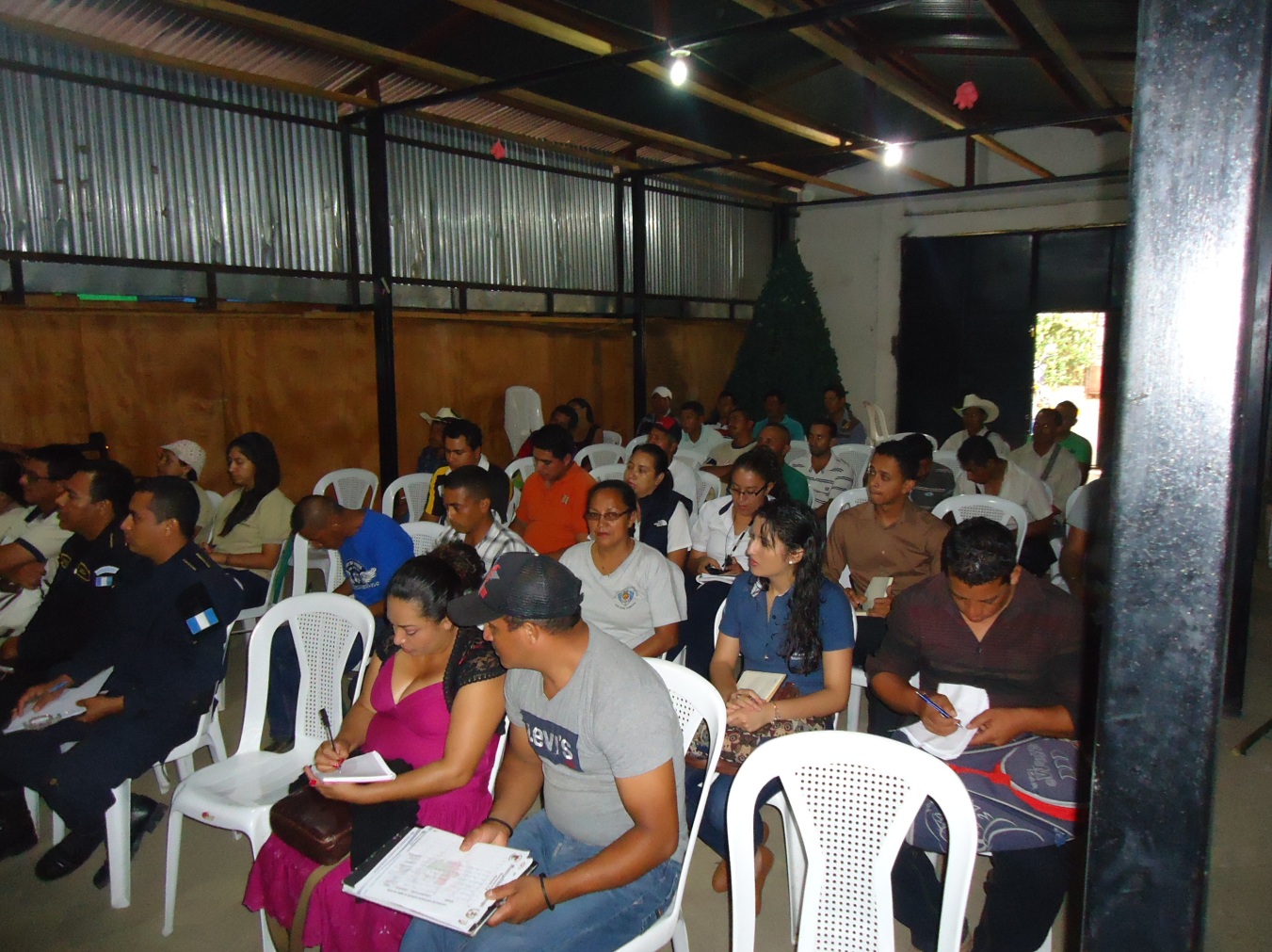 ACTIVIDADES CON LA COMISIÓN DE LA MUJER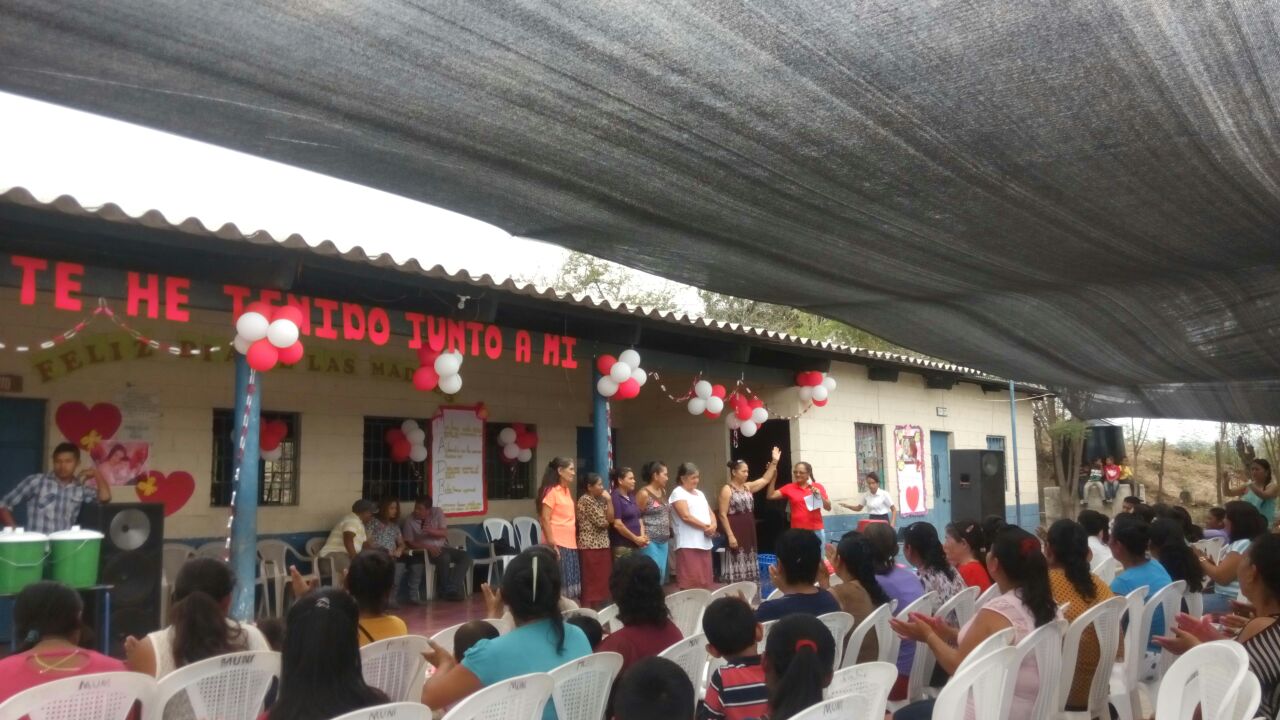 ACTIVIDADES DE COORDINACIÓN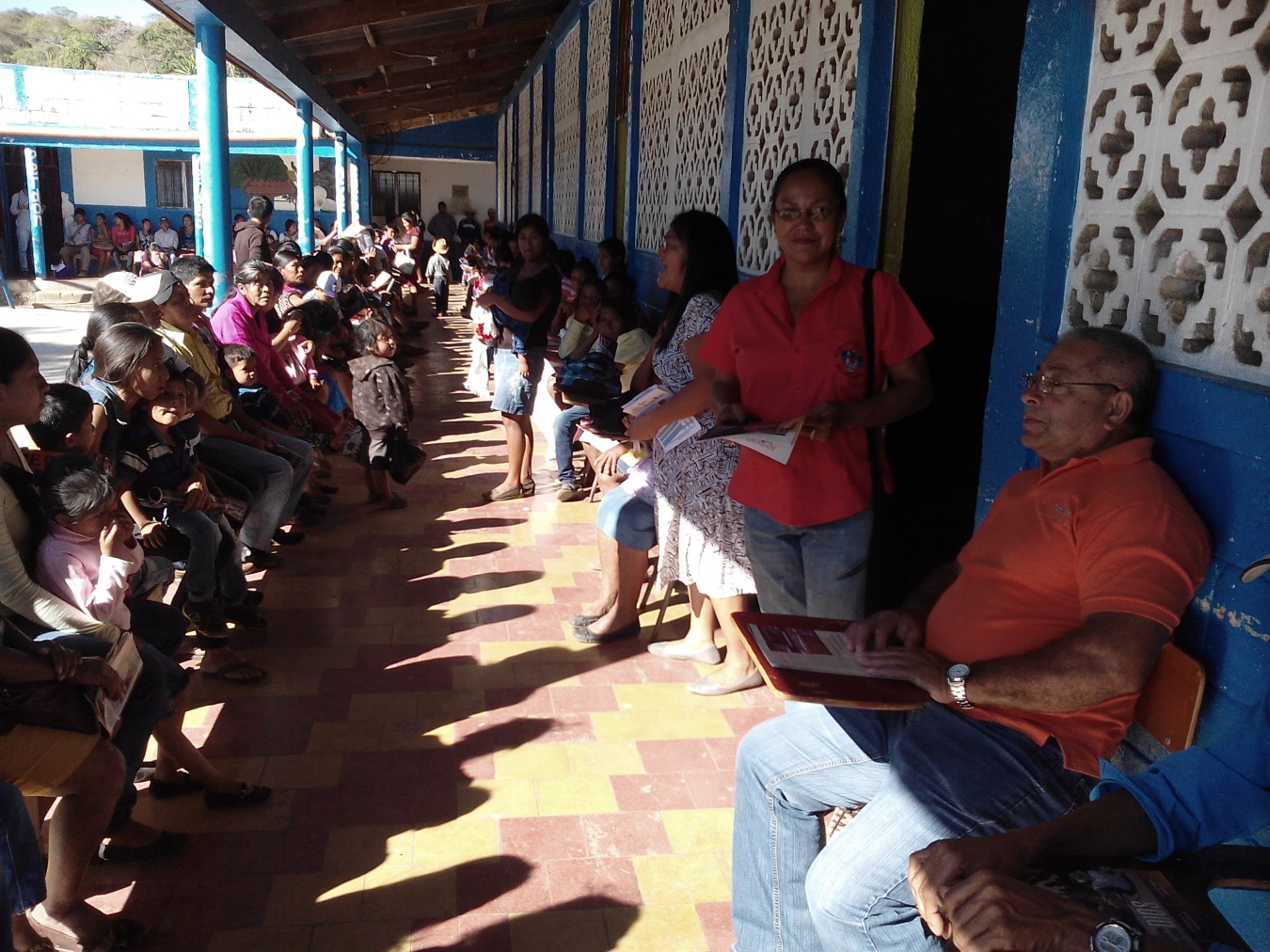 FOTOS DE LAS ACTIVIDADES REALIZADASCOMAPA, JUTIAPA, 0 4 de enero 2017 Señores:Congreso de la República de GuatemalaComisión de la Mujer Ministerio de Finanzas Públicas de la República de GuatemalaDirección Técnica de PresupuestoSEPREMSecretaria Presidencial de la Mujer6ta. Av. 1-27 Zona 4, Edificio Mini, 4to Nivel, Guatemala C.A.Presente.Estimados Señores:Reciban un cordial saludo en nombre de la Municipalidad y Oficina Municipal de la Mujer OMM y a la vez deseándoles éxitos en sus labores diarias.El motivo de la presente es para hacerles entrega del reporte de inversión por género, edad y etnia, durante el TERCER CUATRIMESTRE 2016, de la Oficina Municipal de la Mujer de COMAPA JUTIAPASin otro particular nos suscribimos de usted.Atentamente.   COMAPA,  JUTIAPA, 04 de  enero  de 2017Señores:Congreso de la Republica GuatemalaComisión de la MujerPresente.Estimados señores:Reciban un cordial saludo en nombre de la Municipalidad y Oficina Municipal de la Mujer y a la vez le deseamos éxitos en sus labores diarias.El motivo de la presente es para hacerles entrega del reporte de inversión por género, edad y etnia, durante el TERCER CUATRIMESTRE 2016, de la Oficina Municipal de la Mujer de  COMAPA, JUTIAPASin otro particular nos suscribimos de usted.Atentamente. COMAPA, JUTIAPA, 04 de enero de 2017Señores:Ministerio de Finanzas Públicas de la República de GuatemalaDirección Técnicas de PresupuestoPresente.Estimados señores:Reciban un cordial saludo en nombre de la Municipalidad y Oficina Municipal de la Mujer y a la vez deseamos éxitos en sus labores diarias.El motivo de la presente es para hacerles entrega del reporte de inversión por género, edad y etnia, durante el TERCER CUATRIMESTRE 2016, de la Oficina Municipal de la Mujer de COMAPA,  JUTIAPA.Sin otro particular nos suscribimos de usted.Atentamente. COMAPA, JUTIAPA, 04 de eneno  de 2017Señores:SEPREMSecretaria Presidencial de la Mujer6ta. Av. 1-27 Zona 4, Edificio Mini, 4to. Nivel, Guatemala C.A.Presente.Estimados señores:Reciban un cordial saludo en nombre de la Municipalidad y Oficina Municipal de la Mujer y a la vez deseamos éxitos en sus labores diarias.El motivo de la presente es para hacerles entrega del reporte de inversión por género, edad y etnia, durante el TERCER  CUATRIMESTRE 2016, de la Oficina Municipal de la Mujer de COMAPA, JUTIAPA.Sin otro particular nos suscribimos de usted.Atentamente. COMAPA,JUTIAPA, 04 de  enero de 2017Señores:Congreso de la República de GuatemalaDirección Técnica de PresupuestoMinisterio de Finanzas PúblicasComisión de la Mujer Congreso de la República de GuatemalaSEPREMSecretaria Presidencial de la MujerGuatemala C.A.Presente.Estimados Señores:Reciban un cordial saludo deseándole éxitos en sus labores diarias.Sirva la presente para hacer de su conocimiento que como delegado del Concejo Municipal para integrar la Comisión Municipal de la Mujer -COMUJER- tal y como lo establece el Código Municipal en el artículo 36 inciso 09; tuve a bien conocer y revisar en forma específica cada una de las actividades realizadas en el TERCER CUATRIMESTRE 2016, que presenta la Oficina Municipal de la Mujer OMM de COMAPA, jUTIAPAComo parte de mis atribuciones le doy el visto bueno para que el mismo sea presentado a donde corresponda.Atentamente.Integrante de la Comisión de la Mujer                                                      COMAPA, JUTIAPAVISIÓNDE LA POLÍTICA MUNICIPAL PARA LA PROMOCIÓN DEL DESARROLLO INTEGRAL Y LA PARTICIPACIÓN DE LAS MUJERES, 2014-2024:“Para el año 2024 la Municipalidad ha logrado potenciar el desarrollo integral y la participación de las mujeres del municipio en condiciones de equidad e igualdad, fortaleciendo el funcionamiento de su Oficina Municipal de la Mujer, asignando recursos para implementar un Programa Municipal de Formación Integral de las Mujeres, apoyando el funcionamiento del Centro de Atención y Desarrollo Infantil (CADI) y fortaleciendo la activa participación con igualdad de las mujeres en los COCODE y COMUDE, mediante la sensibilización y educación ciudadana, bajo el monitoreo de una Comisión Municipal de la Mujer, Niñez y Adolescencia incluyente, que vela por defender, respetar y promover los derechos humanos de las mujeres y eliminar la desigualdad de género.” MISIÓN DE LA OMM:Constituirse en el soporte técnico-administrativo de la municipalidad, en los procesos de atención de las necesidades específicas de las mujeres del municipio, fomento de su liderazgo comunitario, participación económica, social y política, creando las condiciones necesarias que permitan el desarrollo integral, con perspectiva de género, en el ámbito local.DIRECCIÓN DE LA OMM: Barrio “EL Centro” Comapa, JutiapaTELEFONO: 5135 0319EMAIL:dinora26carrillo@outlook.comHORARIO DE ATENCIÓN:  8:00 a 16:00 FOTO DE LAS INSTALACIONES DE LA OMMPERSONAL Y CARGOS DE LA OFICINA MUNICIPAL DE LA MUJER:Dinora Astrid  García Enríquez de Carrillo    Directora FOTOS DE LA EJECUCIÓN DE LAS ATRIBUCIONES DE LA OMM DURANTE ESTE CUATRIMESTRE   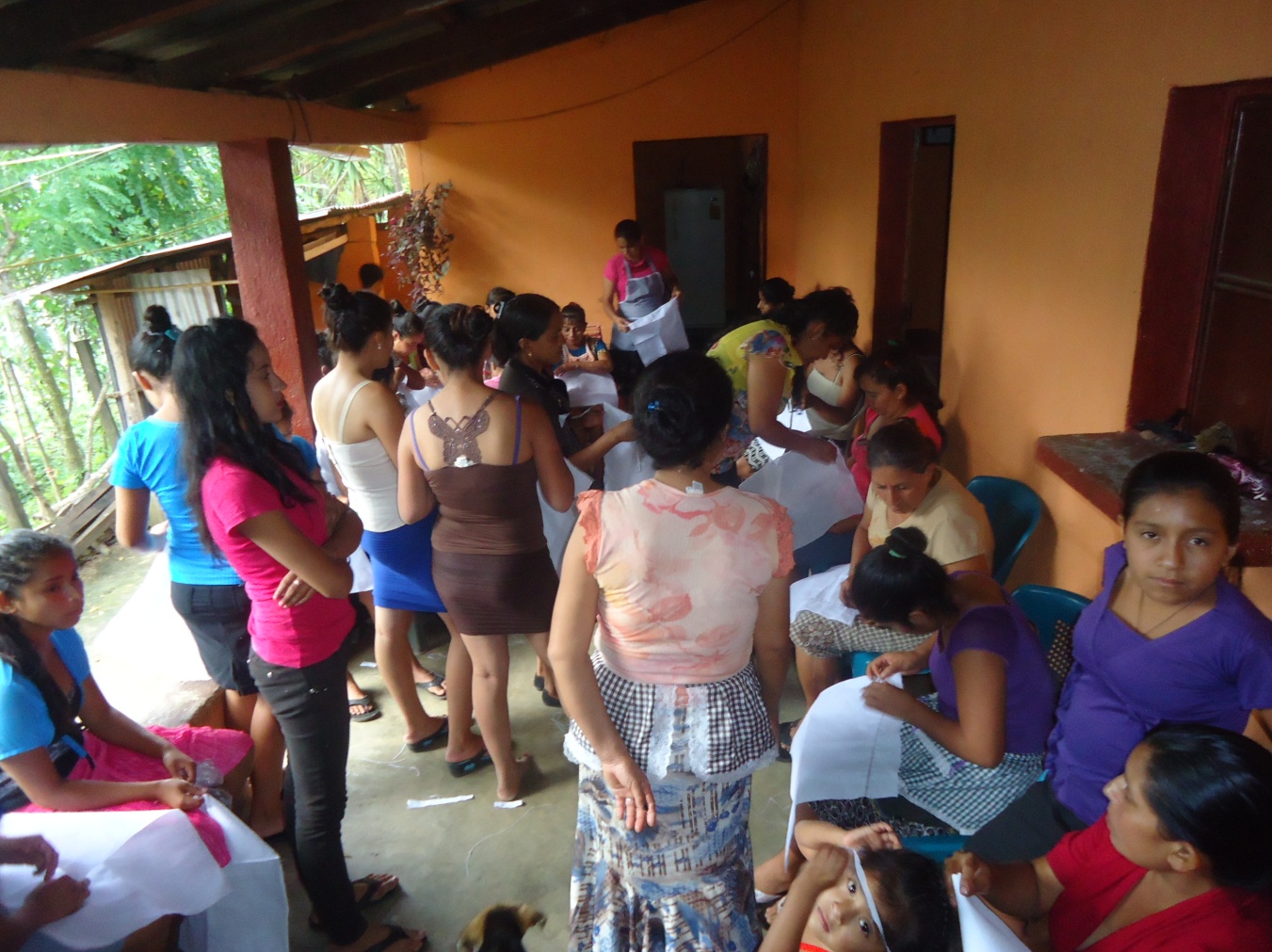 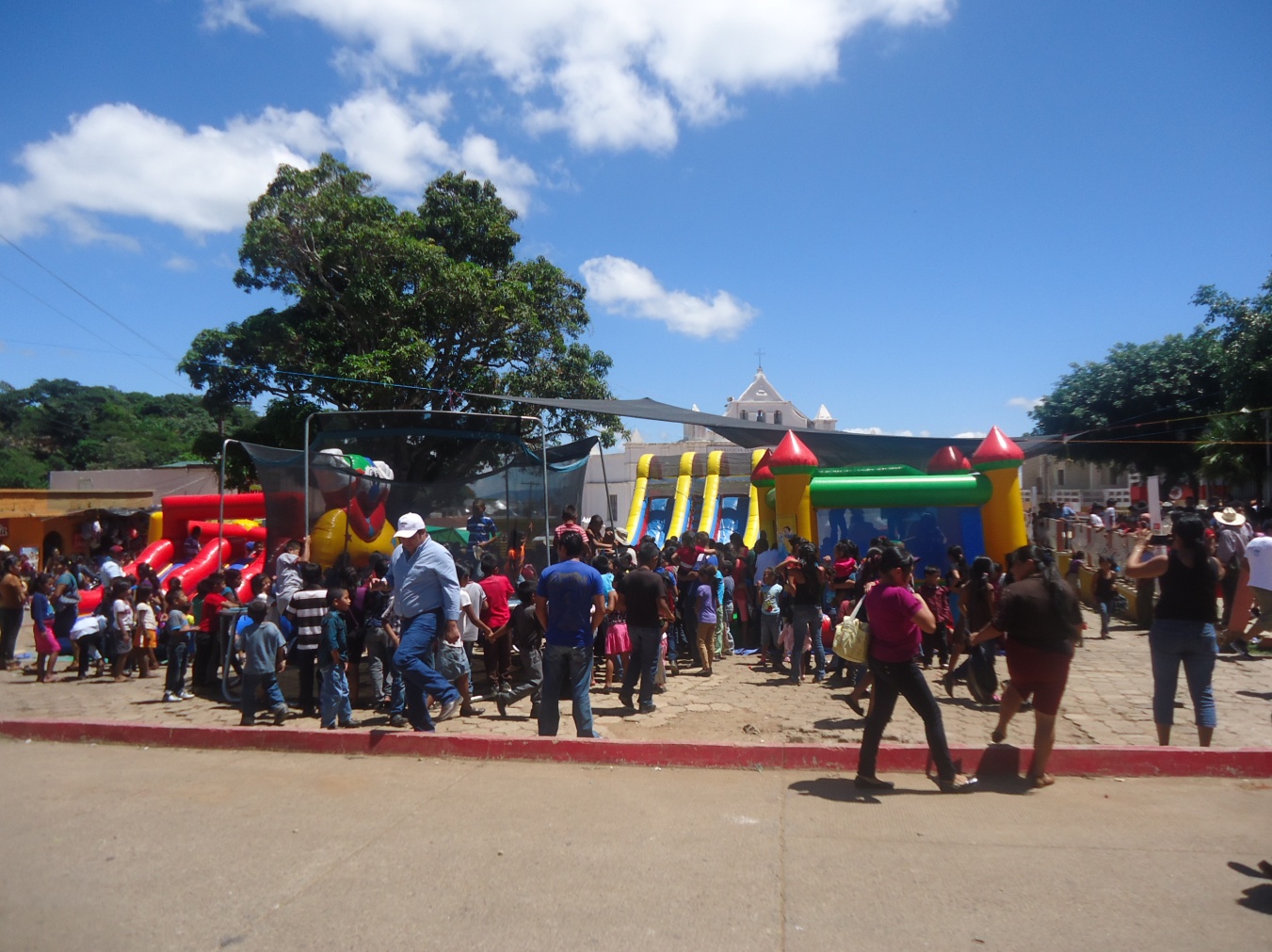 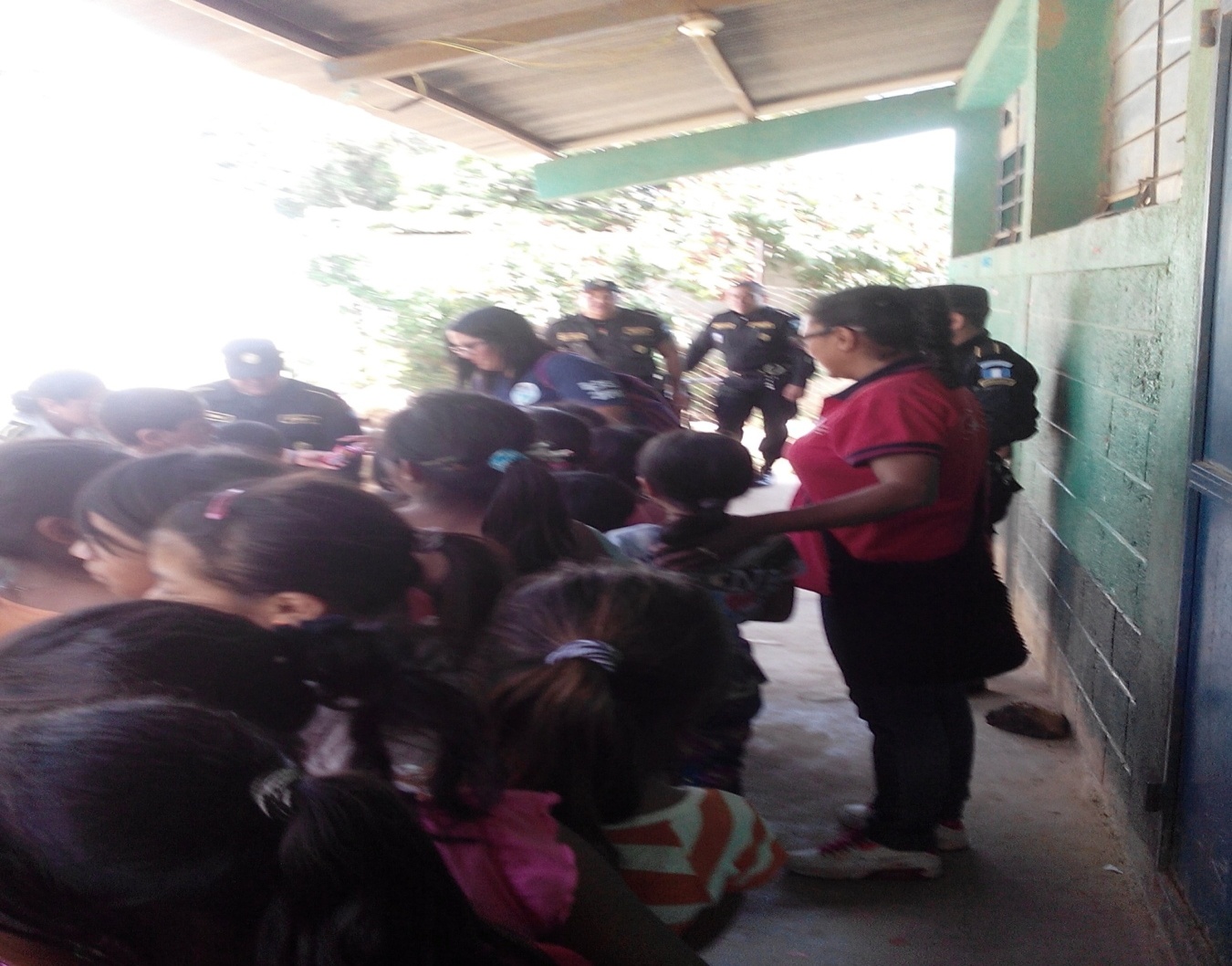 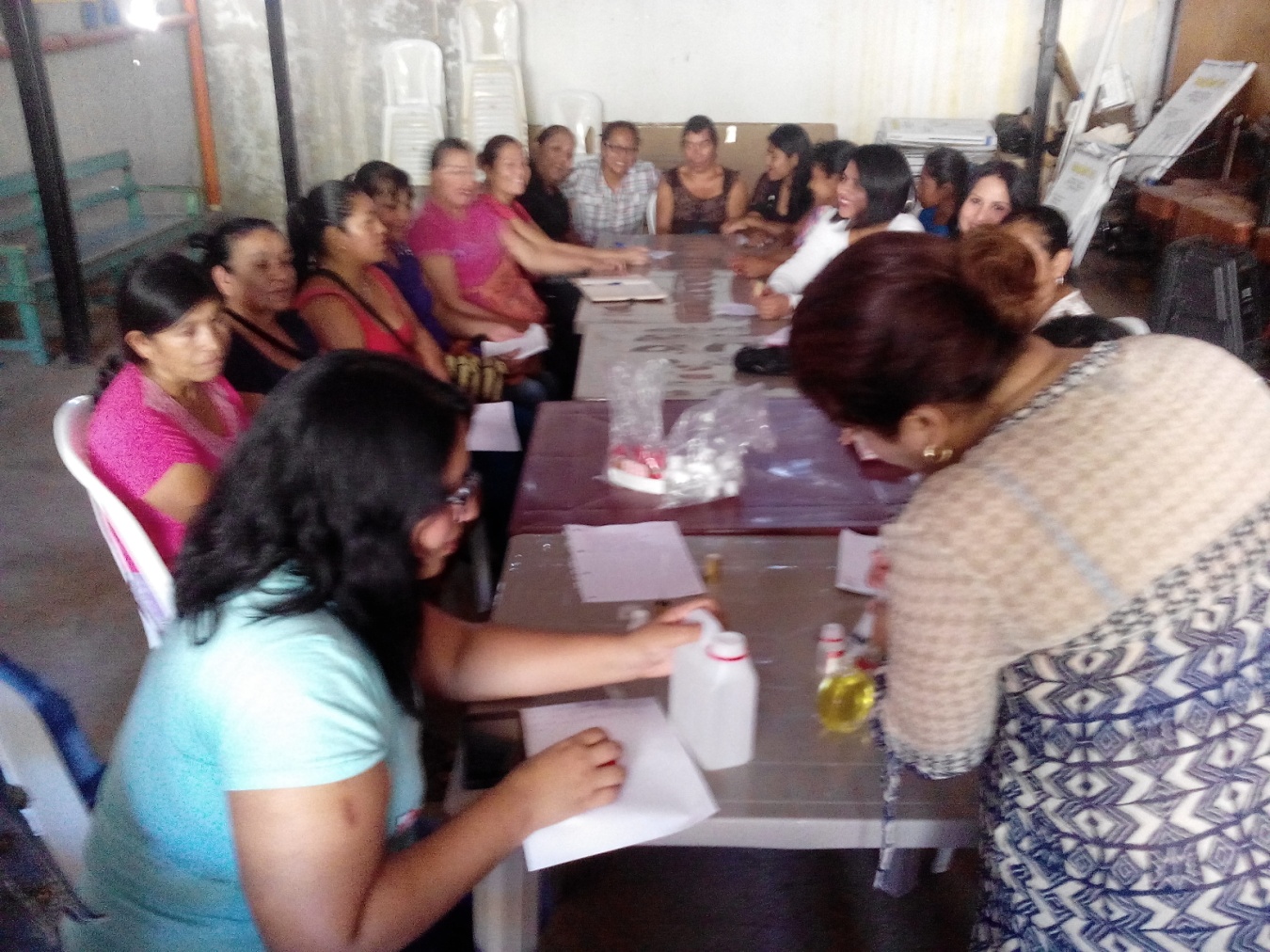 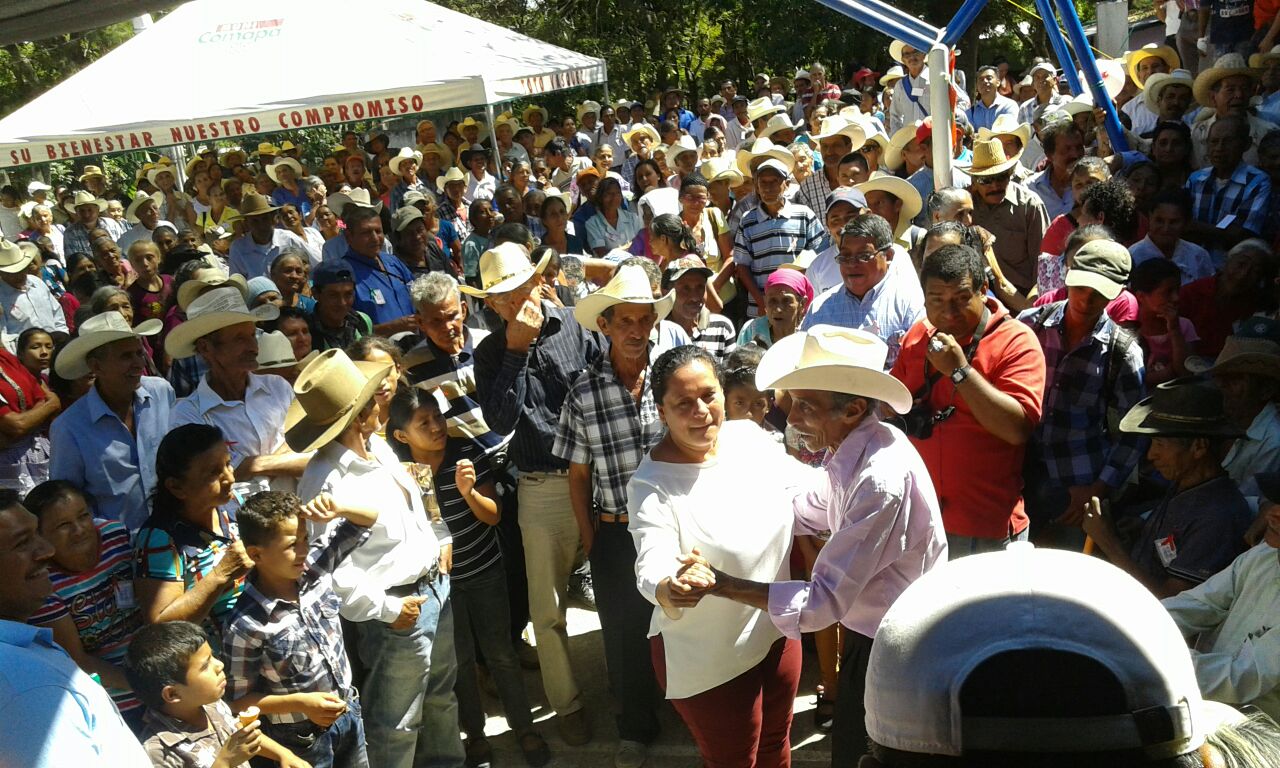 ACTIVIDADES CON COMUDE Y CONCEJO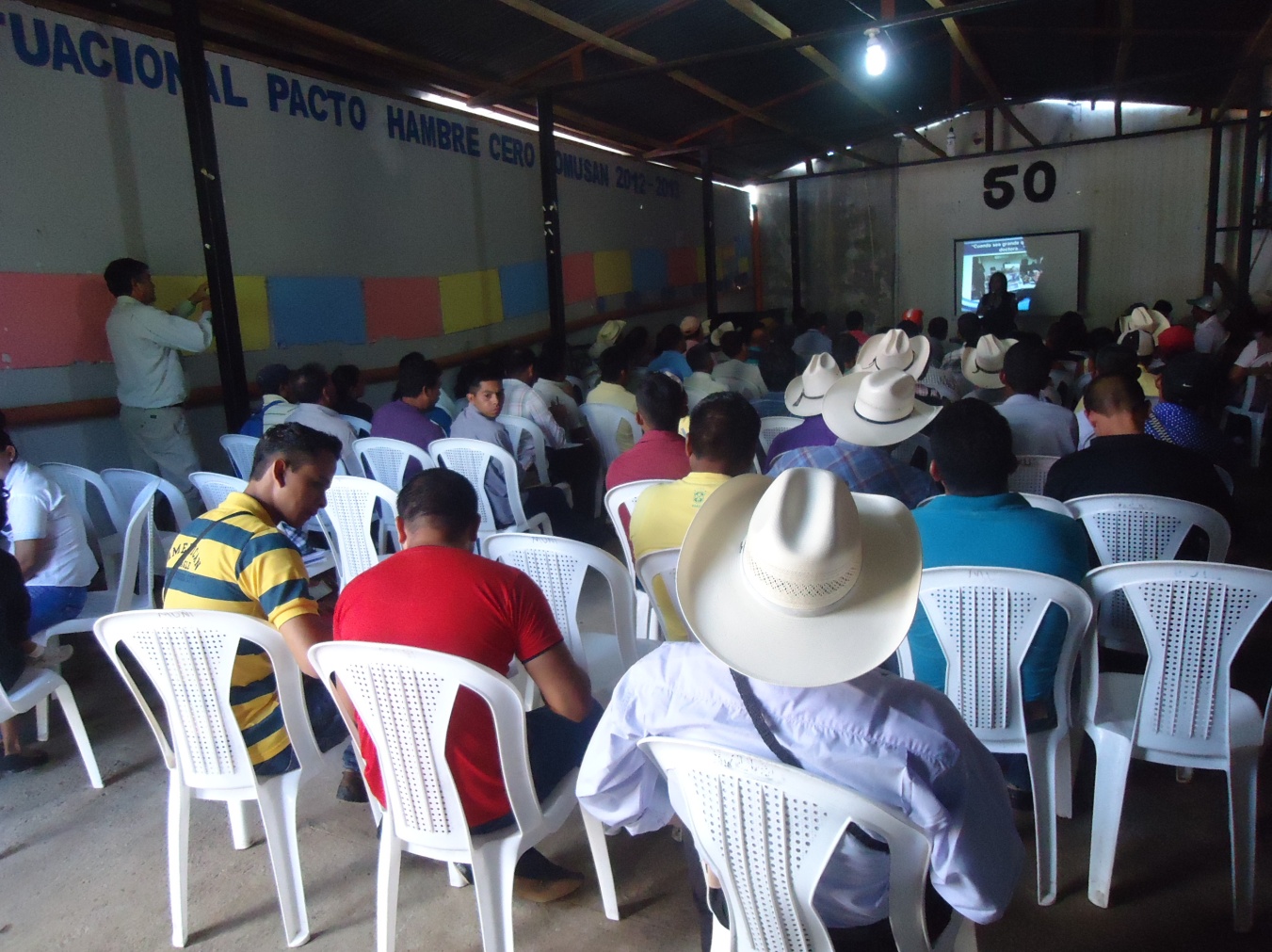 ACTIVIDADES CON LA COMISIÓN DE LA MUJERACTIVIDADES DE COORDINACION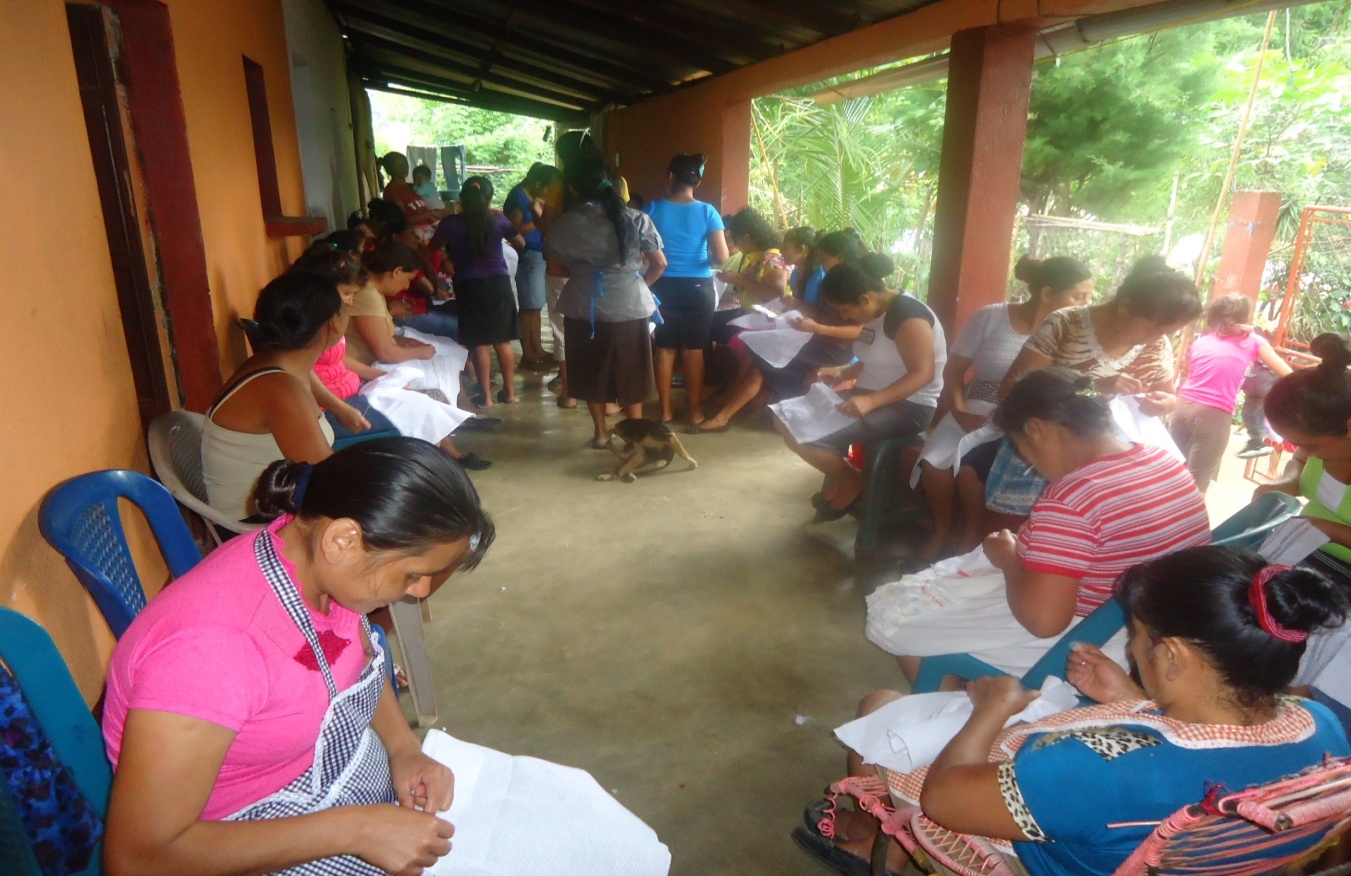 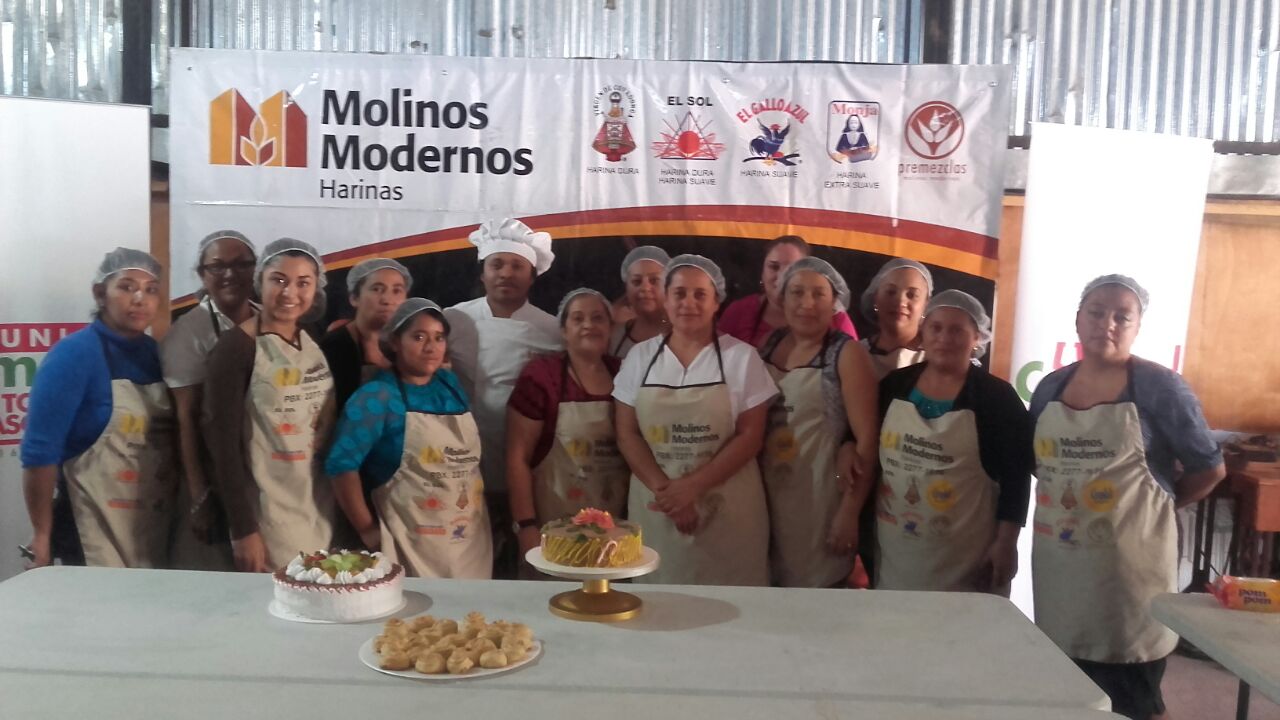 FOTOS DE LAS ACTIVIDADES REALIZADAS Directora Oficina Municipal de la MujerCOMAPA, JUTIAPACesar Estuardo Váquez Recinos Alcalde MunicipalCOMAPA, JUTIAPA Directora Oficina Municipal de la MujerCOMAPA, JUTIAPACesar Estuardo Vásquez Recinos Alcalde MunicipalCOMAPA, JUTIAPA Directora Oficina Municipal de la MujerCOMAPA, JUTIAPACesar Estuardo Vásquez Rercinos Alcalde MunicipalCOMAPA, JUTIAPA Directora Oficina Municipal de la MujerCOMAPA, JUTIAPACesar Estuardo Vásquez RecinosAlcalde MunicipalCOAMAPA, JUTIAPAACTIVIDADES QUE LA OMM REALIZÓ DURANTE ESTE CUATRIMESTRE:enerofebreromarzoabrilPlanificar y programar las acciones de carácter técnico que implementará la Oficina Municipal de la Mujer; ·Ejecutar el presupuesto asignado por el Concejo Municipal para el funcionamiento de la Oficina Municipal de la Mujer y el cumplimiento de sus atribuciones;Coordinar con el ente municipal encargado, la elaboración del Manual de Funciones de la Oficina Municipal de la Mujer, especifico del municipio;CUMPLIDO: Se cuenta con manualCUMPLIDO: Se cuenta con manualCUMPLIDO: Se cuenta con manualCUMPLIDO: Se cuenta con manualInformar al Concejo Municipal y a sus Comisiones, al Alcalde o Alcaldesa, al Consejo Municipal de Desarrollo y a sus comisiones, sobre la situación de las mujeres en el municipio;Brindar información, asesoria y orientación a las mujeres del municipio, especialmente sobre sus derechos;XPromover la participación comunitaria de las mujeres en los distintos niveles  de Sistema de Consejos de Desarrollo Urbano y Rural;Informar y difundir el quehacer de la Oficina Municipal de la Mujer, a través de los medios de comunicación con el objeto de visibilizar las acciones que la Oficina realiza en el municipio;Coordinar con las dependencias responsables, la gestión de cooperación técnica y financiera con entes nacionales e internacionales. para la implementación de acciones y proyectos a favor de las mujeres del municipio;Informar y proponer en las sesiones del Concejo Municipal, cuando se aborden temas relacionados con políticas públicas, planes, programas, proyectos, presupuestos y acciones relacionadas con las mujeres a nivel municipal;Informar y proponer en la planificación técnica del Plan Operativo Anual Municipal, en coordinación con la Dirección Municipal de Planificación, en temas relacionados con las mujeres;xInformar y proponer en ~a elaboración del presupuesto anual municipal, en coordinación conjunta con la Dirección Municipal de Planificación y la Dirección Administrativa Financiera Integrada Municipal, en temas relacionados a las mujeres;Articular y coordinar acciones a nivel municipal con las Comisiones Municipales de la Familia, la Mujer, la Ninez, la Juventud y Adulto Mayor, para establecer una relación armónica de trabajo que propicie el desarrollo integral de las mujeres;xParticipar en las redes y/o mesas conformadas a nivel municipal, que tengan como fin la prevención y erradicación de todas las formas de discriminación y violencia en contra de las mujeres, estableciendo alianzas estratégicas de articulación con actores institucionales, organizaciones de sociedad civil y organizaciones de mujeres; y,Coordinar con las instituciones del gobierno central las acciones y políticas públicas relacionadas con los derechos de las mujeres."Informe de actividades de la OMM, correspondientes al mes de enero de 2016Informe de actividades de la OMM, correspondientes al mes de enero de 2016Informe de actividades de la OMM, correspondientes al mes de enero de 2016Informe de actividades de la OMM, correspondientes al mes de enero de 2016Informe de actividades de la OMM, correspondientes al mes de enero de 2016Informe de actividades de la OMM, correspondientes al mes de enero de 2016Informe de actividades de la OMM, correspondientes al mes de enero de 2016Informe de actividades de la OMM, correspondientes al mes de enero de 2016Informe de actividades de la OMM, correspondientes al mes de enero de 2016Informe de actividades de la OMM, correspondientes al mes de enero de 2016Informe de actividades de la OMM, correspondientes al mes de enero de 2016Informe de actividades de la OMM, correspondientes al mes de enero de 2016Informe de actividades de la OMM, correspondientes al mes de enero de 2016Informe de actividades de la OMM, correspondientes al mes de enero de 2016Informe de actividades de la OMM, correspondientes al mes de enero de 2016Informe de actividades de la OMM, correspondientes al mes de enero de 2016NO. FECHARESPONSABLESRESPONSABLESRESPONSABLESRESPONSABLESPARTICIPANTESPARTICIPANTESPARTICIPANTESEDAD (GENERAL (1), NIÑEZ (2), ADOLESCENTES (3), JUVENTUD (4), ADULTOS (5), ADULTO MAYOR (6))PUEBLO (MESTIZO (1), MAYA (2), XINKA (3), GARIFUNA (4))LUGAR DE LA ACTIVIDAD, COMUNIDAD, NOMBRE DE LA ACTIVIDADOBJETIVOS Y PRODUCTOS DE LA REUNIÓNCON ALIMENTOSSIN ALIMENTOSNO. FECHAACTIVIDADES PROPIASACTIVIDADES POR GESTIONACTIVIDADES POR APOYOINSTITUCIÓN ORGANIZACIÓN A LA CUAL PERTENECEHOMBRES MUJERESTOTALEDAD (GENERAL (1), NIÑEZ (2), ADOLESCENTES (3), JUVENTUD (4), ADULTOS (5), ADULTO MAYOR (6))PUEBLO (MESTIZO (1), MAYA (2), XINKA (3), GARIFUNA (4))LUGAR DE LA ACTIVIDAD, COMUNIDAD, NOMBRE DE LA ACTIVIDADOBJETIVOS Y PRODUCTOS DE LA REUNIÓNCON ALIMENTOSSIN ALIMENTOS115       X2000300050001Plaza CentralToma de posesión229      X  10      7   171Oficina de la mujerReunión de COMUSAN345678910Informe de actividades de la OMM, correspondientes al mes de febrero de 2016Informe de actividades de la OMM, correspondientes al mes de febrero de 2016Informe de actividades de la OMM, correspondientes al mes de febrero de 2016Informe de actividades de la OMM, correspondientes al mes de febrero de 2016Informe de actividades de la OMM, correspondientes al mes de febrero de 2016Informe de actividades de la OMM, correspondientes al mes de febrero de 2016Informe de actividades de la OMM, correspondientes al mes de febrero de 2016Informe de actividades de la OMM, correspondientes al mes de febrero de 2016Informe de actividades de la OMM, correspondientes al mes de febrero de 2016Informe de actividades de la OMM, correspondientes al mes de febrero de 2016Informe de actividades de la OMM, correspondientes al mes de febrero de 2016Informe de actividades de la OMM, correspondientes al mes de febrero de 2016Informe de actividades de la OMM, correspondientes al mes de febrero de 2016Informe de actividades de la OMM, correspondientes al mes de febrero de 2016Informe de actividades de la OMM, correspondientes al mes de febrero de 2016Informe de actividades de la OMM, correspondientes al mes de febrero de 2016NO. FECHARESPONSABLESRESPONSABLESRESPONSABLESRESPONSABLESPARTICIPANTESPARTICIPANTESPARTICIPANTESEDAD (GENERAL (1), NIÑEZ (2), ADOLESCENTES (3), JUVENTUD (4), ADULTOS (5), ADULTO MAYOR (6))PUEBLO (MESTIZO (1), MAYA (2), XINKA (3), GARIFUNA (4))LUGAR DE LA ACTIVIDAD, COMUNIDAD, NOMBRE DE LA ACTIVIDADOBJETIVOS Y PRODUCTOS DE LA REUNIÓNCON ALIMENTOSSIN ALIMENTOSNO. FECHAACTIVIDADES PROPIASACTIVIDADES POR GESTIONACTIVIDADES POR APOYOINSTITUCIÓN ORGANIZACIÓN A LA CUAL PERTENECEHOMBRES MUJERESTOTALEDAD (GENERAL (1), NIÑEZ (2), ADOLESCENTES (3), JUVENTUD (4), ADULTOS (5), ADULTO MAYOR (6))PUEBLO (MESTIZO (1), MAYA (2), XINKA (3), GARIFUNA (4))LUGAR DE LA ACTIVIDAD, COMUNIDAD, NOMBRE DE LA ACTIVIDADOBJETIVOS Y PRODUCTOS DE LA REUNIÓNCON ALIMENTOSSIN ALIMENTOS110 X 9 8 17 1Salón de costuraReunión Pacto Hambre CERO212  X 12 12 1Oficina de la MujerReunión Cooperativa del Recuerdo317  X 8 9 17 1 Salón de costura Reunión de COMUSAN423  X 30 30 1Hotel La Villa Jutiapa Clasificador Temático 5678910Informe de actividades de la OMM, correspondientes al mes de marzo de 2016Informe de actividades de la OMM, correspondientes al mes de marzo de 2016Informe de actividades de la OMM, correspondientes al mes de marzo de 2016Informe de actividades de la OMM, correspondientes al mes de marzo de 2016Informe de actividades de la OMM, correspondientes al mes de marzo de 2016Informe de actividades de la OMM, correspondientes al mes de marzo de 2016Informe de actividades de la OMM, correspondientes al mes de marzo de 2016Informe de actividades de la OMM, correspondientes al mes de marzo de 2016Informe de actividades de la OMM, correspondientes al mes de marzo de 2016Informe de actividades de la OMM, correspondientes al mes de marzo de 2016Informe de actividades de la OMM, correspondientes al mes de marzo de 2016Informe de actividades de la OMM, correspondientes al mes de marzo de 2016Informe de actividades de la OMM, correspondientes al mes de marzo de 2016Informe de actividades de la OMM, correspondientes al mes de marzo de 2016Informe de actividades de la OMM, correspondientes al mes de marzo de 2016Informe de actividades de la OMM, correspondientes al mes de marzo de 2016NO. FECHARESPONSABLESRESPONSABLESRESPONSABLESRESPONSABLESPARTICIPANTESPARTICIPANTESPARTICIPANTESEDAD (GENERAL (1), NIÑEZ (2), ADOLESCENTES (3), JUVENTUD (4), ADULTOS (5), ADULTO MAYOR (6))PUEBLO (MESTIZO (1), MAYA (2), XINKA (3), GARIFUNA (4))LUGAR DE LA ACTIVIDAD, COMUNIDAD, NOMBRE DE LA ACTIVIDADOBJETIVOS Y PRODUCTOS DE LA REUNIÓNCON ALIMENTOSSIN ALIMENTOSNO. FECHAACTIVIDADES PROPIASACTIVIDADES POR GESTIONACTIVIDADES POR APOYOINSTITUCIÓN ORGANIZACIÓN A LA CUAL PERTENECEHOMBRES MUJERESTOTALEDAD (GENERAL (1), NIÑEZ (2), ADOLESCENTES (3), JUVENTUD (4), ADULTOS (5), ADULTO MAYOR (6))PUEBLO (MESTIZO (1), MAYA (2), XINKA (3), GARIFUNA (4))LUGAR DE LA ACTIVIDAD, COMUNIDAD, NOMBRE DE LA ACTIVIDADOBJETIVOS Y PRODUCTOS DE LA REUNIÓNCON ALIMENTOSSIN ALIMENTOS17  X82  101Juzgado de PazFacilitadores Judiciales29  X1001001Salón de costuraCelebración del día de la Mujer310  X 200 200 400 1 Caminata Derechos de la niñez y adolescencia410  X     8     6  14 1 Reunión COMUSAN  Niveles de desnutrición515  X 100 100 1 Caserío Las Pilas  Celebración del día de la Mujer616  X  50  500 1 Salón de  Costura Programar la Feria de la Mujer718  X    6    10   16 1Salón de la Costura Premiar a niños y niñas del FORO Visión Mundial822  X   40 SOSEP Jutiapa Tema Clasificador Temático con enfoque de género910Informe de actividades de la OMM, correspondientes al mes de abril de 2016Informe de actividades de la OMM, correspondientes al mes de abril de 2016Informe de actividades de la OMM, correspondientes al mes de abril de 2016Informe de actividades de la OMM, correspondientes al mes de abril de 2016Informe de actividades de la OMM, correspondientes al mes de abril de 2016Informe de actividades de la OMM, correspondientes al mes de abril de 2016Informe de actividades de la OMM, correspondientes al mes de abril de 2016Informe de actividades de la OMM, correspondientes al mes de abril de 2016Informe de actividades de la OMM, correspondientes al mes de abril de 2016Informe de actividades de la OMM, correspondientes al mes de abril de 2016Informe de actividades de la OMM, correspondientes al mes de abril de 2016Informe de actividades de la OMM, correspondientes al mes de abril de 2016Informe de actividades de la OMM, correspondientes al mes de abril de 2016Informe de actividades de la OMM, correspondientes al mes de abril de 2016Informe de actividades de la OMM, correspondientes al mes de abril de 2016Informe de actividades de la OMM, correspondientes al mes de abril de 2016NO. FECHARESPONSABLESRESPONSABLESRESPONSABLESRESPONSABLESPARTICIPANTESPARTICIPANTESPARTICIPANTESEDAD (GENERAL (1), NIÑEZ (2), ADOLESCENTES (3), JUVENTUD (4), ADULTOS (5), ADULTO MAYOR (6))PUEBLO (MESTIZO (1), MAYA (2), XINKA (3), GARIFUNA (4))LUGAR DE LA ACTIVIDAD, COMUNIDAD, NOMBRE DE LA ACTIVIDADOBJETIVOS Y PRODUCTOS DE LA REUNIÓNCON ALIMENTOSSIN ALIMENTOSNO. FECHAACTIVIDADES PROPIASACTIVIDADES POR GESTIONACTIVIDADES XPOR APOYOINSTITUCIÓN ORGANIZACIÓN A LA CUAL PERTENECEHOMBRES MUJERESTOTALEDAD (GENERAL (1), NIÑEZ (2), ADOLESCENTES (3), JUVENTUD (4), ADULTOS (5), ADULTO MAYOR (6))PUEBLO (MESTIZO (1), MAYA (2), XINKA (3), GARIFUNA (4))LUGAR DE LA ACTIVIDAD, COMUNIDAD, NOMBRE DE LA ACTIVIDADOBJETIVOS Y PRODUCTOS DE LA REUNIÓNCON ALIMENTOSSIN ALIMENTOS12   X  X 150  150  3001 Escuela UrbanaJornada Médica Oftalmológica y  medicina general25    X    12      12 1 Barrio  San FranciscoSOSEP OMM36    X    10      4 1 Comedor” Tía OdY” Comapa Organización de la red de protección de la niñez y adolescencia49    X 116  101  217 1Escuela Urbana    Medicina general513    X    4    15    19 1 Hotel del Sol Jutiapa Espacios de intervención de la Oficina Municipal de la Mujer614   X    9      7      6  1 Salón de Costura Deserción EscolarParticipación PMA 728   X   X 2000 2000 1 Salón del MercadoVenta de productos básicos, Rifas, premios y concursos8910enero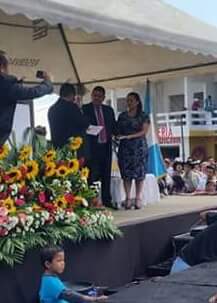 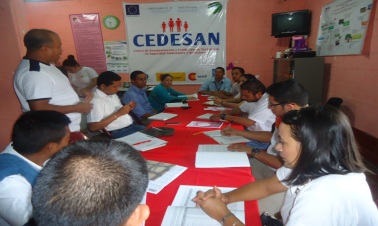 febrero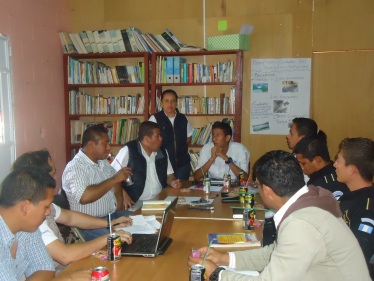 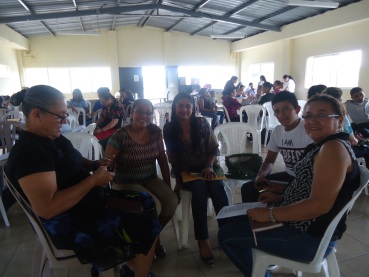 marzo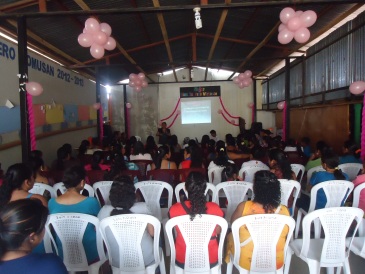 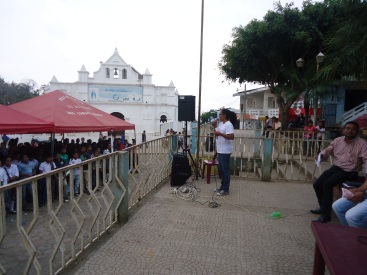 abril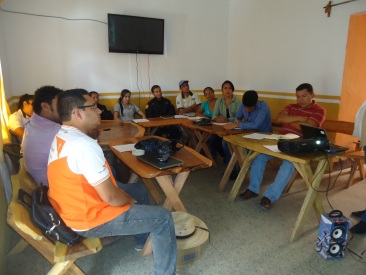 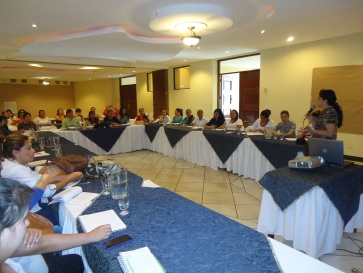  Directora Oficina Municipal de la MujerCOMAPA, JUTIAPACesar Estuardo Váquez Recinos Alcalde MunicipalCOMAPA, JUTIAPA Directora Oficina Municipal de la MujerCOMAPA, JUTIAPACesar Estuardo Vásquez Recinos Alcalde MunicipalCOMAPA, JUTIAPA Directora Oficina Municipal de la MujerCOMAPA, JUTIAPACesar Estuardo Vásquez Rercinos Alcalde MunicipalCOMAPA, JUTIAPA Directora Oficina Municipal de la MujerCOMAPA, JUTIAPACesar Estuardo Vásquez RecinosAlcalde MunicipalCOAMAPA, JUTIAPAACTIVIDADES QUE LA OMM REALIZÓ DURANTE ESTE CUATRIMESTRE:MAYOJUNIOJULIOAGOSTOPlanificar y programar las acciones de carácter técnico que implementará la Oficina Municipal de la Mujer; ·Ejecutar el presupuesto asignado por el Concejo Municipal para el funcionamiento de la Oficina Municipal de la Mujer y el cumplimiento de sus atribuciones;Coordinar con el ente municipal encargado, la elaboración del Manual de Funciones de la Oficina Municipal de la Mujer, especifico del municipio;CUMPLIDO: Se cuenta con manualCUMPLIDO: Se cuenta con manualCUMPLIDO: Se cuenta con manualCUMPLIDO: Se cuenta con manualInformar al Concejo Municipal y a sus Comisiones, al Alcalde o Alcaldesa, al Consejo Municipal de Desarrollo y a sus comisiones, sobre la situación de las mujeres en el municipio;Brindar información, asesoría y orientación a las mujeres del municipio, especialmente sobre sus derechos;xPromover la participación comunitaria de las mujeres en los distintos niveles  de Sistema de Consejos de Desarrollo Urbano y Rural;xInformar y difundir el quehacer de la Oficina Municipal de la Mujer, a través de los medios de comunicación con el objeto de visibilizar las acciones que la Oficina realiza en el municipio;Coordinar con las dependencias responsables, la gestión de cooperación técnica y financiera con entes nacionales e internacionales. para la implementación de acciones y proyectos a favor de las mujeres del municipio;Informar y proponer en las sesiones del Concejo Municipal, cuando se aborden temas relacionados con políticas públicas, planes, programas, proyectos, presupuestos y acciones relacionadas con las mujeres a nivel municipal;xInformar y proponer en la planificación técnica del Plan Operativo Anual Municipal, en coordinación con la Dirección Municipal de Planificación, en temas relacionados con las mujeres;Informar y proponer en ~a elaboración del presupuesto anual municipal, en coordinación conjunta con la Dirección Municipal de Planificación y la Dirección Administrativa Financiera Integrada Municipal, en temas relacionados a las mujeres;Articular y coordinar acciones a nivel municipal con las Comisiones Municipales de la Familia, la Mujer, la Niñez, la Juventud y Adulto Mayor, para establecer una relación armónica de trabajo que propicie el desarrollo integral de las mujeres;xParticipar en las redes y/o mesas conformadas a nivel municipal, que tengan como fin la prevención y erradicación de todas las formas de discriminación y violencia en contra de las mujeres, estableciendo alianzas estratégicas de articulación con actores institucionales, organizaciones de sociedad civil y organizaciones de mujeres; y,xCoordinar con las instituciones del gobierno central las acciones y políticas públicas relacionadas con los derechos de las mujeres."Informe de actividades de la OMM, correspondientes al mes de mayo de 2016Informe de actividades de la OMM, correspondientes al mes de mayo de 2016Informe de actividades de la OMM, correspondientes al mes de mayo de 2016Informe de actividades de la OMM, correspondientes al mes de mayo de 2016Informe de actividades de la OMM, correspondientes al mes de mayo de 2016Informe de actividades de la OMM, correspondientes al mes de mayo de 2016Informe de actividades de la OMM, correspondientes al mes de mayo de 2016Informe de actividades de la OMM, correspondientes al mes de mayo de 2016Informe de actividades de la OMM, correspondientes al mes de mayo de 2016Informe de actividades de la OMM, correspondientes al mes de mayo de 2016Informe de actividades de la OMM, correspondientes al mes de mayo de 2016Informe de actividades de la OMM, correspondientes al mes de mayo de 2016Informe de actividades de la OMM, correspondientes al mes de mayo de 2016Informe de actividades de la OMM, correspondientes al mes de mayo de 2016Informe de actividades de la OMM, correspondientes al mes de mayo de 2016Informe de actividades de la OMM, correspondientes al mes de mayo de 2016NO. FECHARESPONSABLESRESPONSABLESRESPONSABLESRESPONSABLESPARTICIPANTESPARTICIPANTESPARTICIPANTESEDAD (GENERAL (1), NIÑEZ (2), ADOLESCENTES (3), JUVENTUD (4), ADULTOS (5), ADULTO MAYOR (6))PUEBLO (MESTIZO (1), MAYA (2), XINKA (3), GARIFUNA (4))LUGAR DE LA ACTIVIDAD, COMUNIDAD, NOMBRE DE LA ACTIVIDADOBJETIVOS Y PRODUCTOS DE LA REUNIÓNCON ALIMENTOSSIN ALIMENTOSNO. FECHAACTIVIDADES PROPIASACTIVIDADES POR GESTIONACTIVIDADES POR APOYOINSTITUCIÓN ORGANIZACIÓN A LA CUAL PERTENECEHOMBRES MUJERESTOTALEDAD (GENERAL (1), NIÑEZ (2), ADOLESCENTES (3), JUVENTUD (4), ADULTOS (5), ADULTO MAYOR (6))PUEBLO (MESTIZO (1), MAYA (2), XINKA (3), GARIFUNA (4))LUGAR DE LA ACTIVIDAD, COMUNIDAD, NOMBRE DE LA ACTIVIDADOBJETIVOS Y PRODUCTOS DE LA REUNIÓNCON ALIMENTOSSIN ALIMENTOS110 X    X100010001Plaza publicaDía de la Madre en la población  Incentivar a las madres  en su día  pasando con ellas un momento ameno211  X 10          9      171Salón de la CosturaReunión de             C OMUSAN, organización de TELETON  Concientizar a los miembros de la COMUSAN  a participar en esta  magnífica obra313      X 1000    1000 1 Caserío Las Pilas Día de la Madre  Premiar a las madres en la celebración de su día424  X     X   40    40 1 CODEMUJER, JutiapaReunión mensual526    X 500  500 1 Hotel Crown Plaza, GuatemalaIV Congreso de esposas de alcaldes y coordinadoras  Oficina de la Mujer     Promover   acciones  públicas en  ´políticas públicas  a nivel municipal   678Informe de actividades de la OMM, correspondientes al mes de junio  de 2016Informe de actividades de la OMM, correspondientes al mes de junio  de 2016Informe de actividades de la OMM, correspondientes al mes de junio  de 2016Informe de actividades de la OMM, correspondientes al mes de junio  de 2016Informe de actividades de la OMM, correspondientes al mes de junio  de 2016Informe de actividades de la OMM, correspondientes al mes de junio  de 2016Informe de actividades de la OMM, correspondientes al mes de junio  de 2016Informe de actividades de la OMM, correspondientes al mes de junio  de 2016Informe de actividades de la OMM, correspondientes al mes de junio  de 2016Informe de actividades de la OMM, correspondientes al mes de junio  de 2016Informe de actividades de la OMM, correspondientes al mes de junio  de 2016Informe de actividades de la OMM, correspondientes al mes de junio  de 2016Informe de actividades de la OMM, correspondientes al mes de junio  de 2016Informe de actividades de la OMM, correspondientes al mes de junio  de 2016Informe de actividades de la OMM, correspondientes al mes de junio  de 2016Informe de actividades de la OMM, correspondientes al mes de junio  de 2016NO. FECHARESPONSABLESRESPONSABLESRESPONSABLESRESPONSABLESPARTICIPANTESPARTICIPANTESPARTICIPANTESEDAD (GENERAL (1), NIÑEZ (2), ADOLESCENTES (3), JUVENTUD (4), ADULTOS (5), ADULTO MAYOR (6))PUEBLO (MESTIZO (1), MAYA (2), XINKA (3), GARIFUNA (4))LUGAR DE LA ACTIVIDAD, COMUNIDAD, NOMBRE DE LA ACTIVIDADOBJETIVOS Y PRODUCTOS DE LA REUNIÓNCON ALIMENTOSSIN ALIMENTOSNO. FECHAACTIVIDADES PROPIASACTIVIDADES POR GESTIONACTIVIDADES POR APOYOINSTITUCIÓN ORGANIZACIÓN A LA CUAL PERTENECEHOMBRES MUJERESTOTALEDAD (GENERAL (1), NIÑEZ (2), ADOLESCENTES (3), JUVENTUD (4), ADULTOS (5), ADULTO MAYOR (6))PUEBLO (MESTIZO (1), MAYA (2), XINKA (3), GARIFUNA (4))LUGAR DE LA ACTIVIDAD, COMUNIDAD, NOMBRE DE LA ACTIVIDADOBJETIVOS Y PRODUCTOS DE LA REUNIÓNCON ALIMENTOSSIN ALIMENTOS14   X9890 196 1Caserío Ixcanal IICampaña Medica general  Mejorar la salud de la comunidad 29  X 13 X   X   9     9   18 1Salón de  Costura Reunión  de COMUSAN Tratar niveles  de desnutrición , educación en el municipio 4   16   X150 200 3501Escuela  Urbana  Homenaje al Magisterio526    X    2     1     3 1Salón de Costura ONG IBERMED española visita a los beneficiados don becasPromover el desarrollo educativo en jóvenes de escasos recursos 678910Informe de actividades de la OMM, correspondientes al mes de julio  de 2016         Informe de actividades de la OMM, correspondientes al mes de julio  de 2016         Informe de actividades de la OMM, correspondientes al mes de julio  de 2016         Informe de actividades de la OMM, correspondientes al mes de julio  de 2016         Informe de actividades de la OMM, correspondientes al mes de julio  de 2016         Informe de actividades de la OMM, correspondientes al mes de julio  de 2016         Informe de actividades de la OMM, correspondientes al mes de julio  de 2016         Informe de actividades de la OMM, correspondientes al mes de julio  de 2016         Informe de actividades de la OMM, correspondientes al mes de julio  de 2016         Informe de actividades de la OMM, correspondientes al mes de julio  de 2016         Informe de actividades de la OMM, correspondientes al mes de julio  de 2016         Informe de actividades de la OMM, correspondientes al mes de julio  de 2016         Informe de actividades de la OMM, correspondientes al mes de julio  de 2016         Informe de actividades de la OMM, correspondientes al mes de julio  de 2016         Informe de actividades de la OMM, correspondientes al mes de julio  de 2016         Informe de actividades de la OMM, correspondientes al mes de julio  de 2016         Informe de actividades de la OMM, correspondientes al mes de julio  de 2016         Informe de actividades de la OMM, correspondientes al mes de julio  de 2016         Informe de actividades de la OMM, correspondientes al mes de julio  de 2016         Informe de actividades de la OMM, correspondientes al mes de julio  de 2016         Informe de actividades de la OMM, correspondientes al mes de julio  de 2016         NO. FECHARESPONSABLESRESPONSABLESRESPONSABLESRESPONSABLESRESPONSABLESRESPONSABLESPARTICIPANTESPARTICIPANTESPARTICIPANTESPARTICIPANTESPARTICIPANTESPARTICIPANTESEDAD (GENERAL (1), NIÑEZ (2), ADOLESCENTES (3), JUVENTUD (4), ADULTOS (5), ADULTO MAYOR (6))PUEBLO (MESTIZO (1), MAYA (2), XINKA (3), GARIFUNA (4))LUGAR DE LA ACTIVIDAD, COMUNIDAD, NOMBRE DE LA ACTIVIDADOBJETIVOS Y PRODUCTOS DE LA REUNIÓNCON ALIMENTOSSIN ALIMENTOSNO. FECHAACTIVIDADES PROPIASACTIVIDADES POR GESTIONACTIVIDADES POR APOYOACTIVIDADES POR APOYOINSTITUCIÓN ORGANIZACIÓN A LA CUAL PERTENECEINSTITUCIÓN ORGANIZACIÓN A LA CUAL PERTENECEHOMBRES HOMBRES MUJERESTOTALTOTALTOTALEDAD (GENERAL (1), NIÑEZ (2), ADOLESCENTES (3), JUVENTUD (4), ADULTOS (5), ADULTO MAYOR (6))PUEBLO (MESTIZO (1), MAYA (2), XINKA (3), GARIFUNA (4))LUGAR DE LA ACTIVIDAD, COMUNIDAD, NOMBRE DE LA ACTIVIDADOBJETIVOS Y PRODUCTOS DE LA REUNIÓNCON ALIMENTOSSIN ALIMENTOS1      7   x 11  7  7 18 1 1Salón CosturaReunión de COMUSANDar a conocer sobre la entrega de dólares y alimentos  a las familias  beneficiadas del programa PMA2    15  X  X  200  200 230 430 430 4301Parque CentralRecaudación de fondos  Concientizar a las personas que su aporte es de gran ayuda para los niños de capacidades especiales326   X  X  X   35   35   35   35 1 Un Costado   del  Instituto Experimental, Jutiapa Promoción y Gestión CulturalAprender sobre la importancia de gestionar  proyectos de beneficio comunitario45678910Informe de actividades de la OMM, correspondientes al mes de agosto  de 2016Informe de actividades de la OMM, correspondientes al mes de agosto  de 2016Informe de actividades de la OMM, correspondientes al mes de agosto  de 2016Informe de actividades de la OMM, correspondientes al mes de agosto  de 2016Informe de actividades de la OMM, correspondientes al mes de agosto  de 2016Informe de actividades de la OMM, correspondientes al mes de agosto  de 2016Informe de actividades de la OMM, correspondientes al mes de agosto  de 2016Informe de actividades de la OMM, correspondientes al mes de agosto  de 2016Informe de actividades de la OMM, correspondientes al mes de agosto  de 2016Informe de actividades de la OMM, correspondientes al mes de agosto  de 2016Informe de actividades de la OMM, correspondientes al mes de agosto  de 2016Informe de actividades de la OMM, correspondientes al mes de agosto  de 2016Informe de actividades de la OMM, correspondientes al mes de agosto  de 2016Informe de actividades de la OMM, correspondientes al mes de agosto  de 2016Informe de actividades de la OMM, correspondientes al mes de agosto  de 2016Informe de actividades de la OMM, correspondientes al mes de agosto  de 2016NO. FECHARESPONSABLESRESPONSABLESRESPONSABLESRESPONSABLESPARTICIPANTESPARTICIPANTESPARTICIPANTESEDAD (GENERAL (1), NIÑEZ (2), ADOLESCENTES (3), JUVENTUD (4), ADULTOS (5), ADULTO MAYOR (6))PUEBLO (MESTIZO (1), MAYA (2), XINKA (3), GARIFUNA (4))LUGAR DE LA ACTIVIDAD, COMUNIDAD, NOMBRE DE LA ACTIVIDADOBJETIVOS Y PRODUCTOS DE LA REUNIÓNCON ALIMENTOSSIN ALIMENTOSNO. FECHAACTIVIDADES PROPIASACTIVIDADES POR GESTIONACTIVIDADES XPOR APOYOINSTITUCIÓN ORGANIZACIÓN A LA CUAL PERTENECEHOMBRES MUJERESTOTALEDAD (GENERAL (1), NIÑEZ (2), ADOLESCENTES (3), JUVENTUD (4), ADULTOS (5), ADULTO MAYOR (6))PUEBLO (MESTIZO (1), MAYA (2), XINKA (3), GARIFUNA (4))LUGAR DE LA ACTIVIDAD, COMUNIDAD, NOMBRE DE LA ACTIVIDADOBJETIVOS Y PRODUCTOS DE LA REUNIÓNCON ALIMENTOSSIN ALIMENTOS110   X  X   20   201Salón de CosturaCapacitación sobre manualidades de reciclaje, Cooperativa El RecuerdoConcientizar a las mujeres  sobre la importancia del reciclaje 2   11  X   X   30   186    216 1  Escuela UrbanaCampaña  Electrocardiogramas y Papanicolaou Aprender a realizar sus exámenes anualmente, para evitar enfermedades312   X   X   10       9     19 1Oficina Municipal de la MujerReunión de la COMUSAN Conocer la problemática que afecta a nuestro municipio, dar propuestas de solución4567     mayo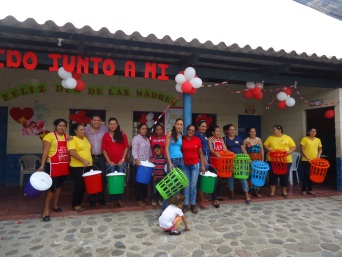 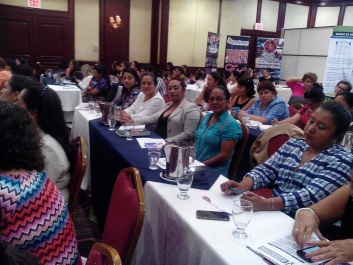 junio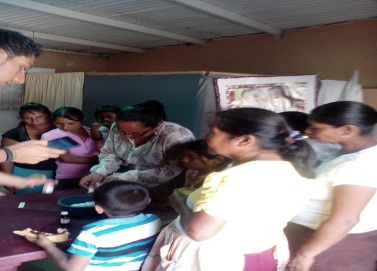 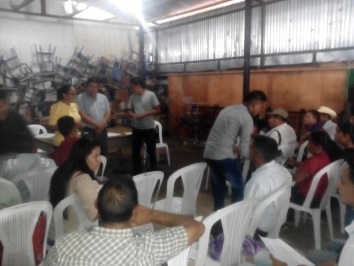 julio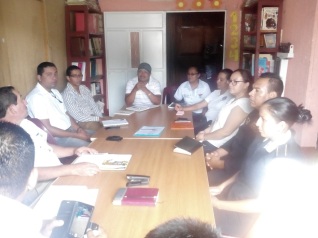 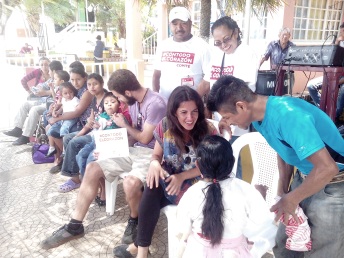 agosto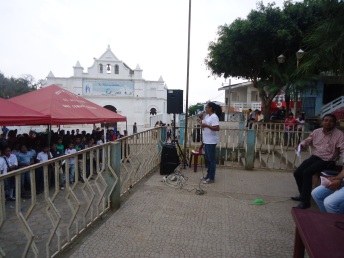 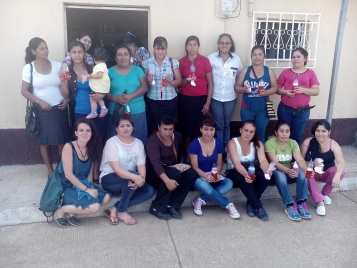  Directora Oficina Municipal de la MujerCOMAPA, JUTIAPACesar Estuardo Váquez Recinos Alcalde MunicipalCOMAPA, JUTIAPA Directora Oficina Municipal de la MujerCOMAPA, JUTIAPACesar Estuardo Vásquez Recinos Alcalde MunicipalCOMAPA, JUTIAPA Directora Oficina Municipal de la MujerCOMAPA, JUTIAPACesar Estuardo Vásquez Rercinos Alcalde MunicipalCOMAPA, JUTIAPA Directora Oficina Municipal de la MujerCOMAPA, JUTIAPACesar Estuardo Vásquez RecinosAlcalde MunicipalCOAMAPA, JUTIAPAACTIVIDADES QUE LA OMM REALIZÓ DURANTE ESTE CUATRIMESTRE:SEPTOCTNOVDICPlanificar y programar las acciones de carácter técnico que implementará la Oficina Municipal de la Mujer; ·XEjecutar el presupuesto asignado por el Concejo Municipal para el funcionamiento de la Oficina Municipal de la Mujer y el cumplimiento de sus atribuciones;XCoordinar con el ente municipal encargado, la elaboración del Manual de Funciones de la Oficina Municipal de la Mujer, especifico del municipio;CUMPLIDO: Se cuenta con manualCUMPLIDO: Se cuenta con manualCUMPLIDO: Se cuenta con manualCUMPLIDO: Se cuenta con manualInformar al Concejo Municipal y a sus Comisiones, al Alcalde o Alcaldesa, al Consejo Municipal de Desarrollo y a sus comisiones, sobre la situación de las mujeres en el municipio;XBrindar información, asesoria y orientación a las mujeres del municipio, especialmente sobre sus derechos;XPromover la participación comunitaria de las mujeres en los distintos niveles  de Sistema de Consejos de Desarrollo Urbano y Rural;Informar y difundir el quehacer de la Oficina Municipal de la Mujer, a través de los medios de comunicación con el objeto de visibilizar las acciones que la Oficina realiza en el municipio;Coordinar con las dependencias responsables, la gestión de cooperación técnica y financiera con entes nacionales e internacionales. para la implementación de acciones y proyectos a favor de las mujeres del municipio;Informar y proponer en las sesiones del Concejo Municipal, cuando se aborden temas relacionados con políticas públicas, planes, programas, proyectos, presupuestos y acciones relacionadas con las mujeres a nivei municipal;Informar y proponer en la planificación técnica del Plan Operativo Anual Municipal, en coordinación con la Dirección Municipal de Planificación, en temas relacionados con las mujeres;XInformar y proponer en ~a elaboración del presupuesto anual municipal, en coordinación conjunta con la Dirección Municipal de Planificación y la Dirección Administrativa Financiera Integrada Municipal, en temas relacionados a las mujeres;XArticular y coordinar acciones a nivel municipal con las Comisiones Municipales de la Familia, la Mujer, la Nitlez, la Juventud y Adulto Mayor, para establecer una relación armónica de trabajo que propicie el desarrollo integral de las mujeres;XParticipar en las redes y/o mesas·conformadas a nivel municipal, que tengan como fin la prevención y erradicación de todas las formas de discriminación y violencia en contra de las mujeres, estableciendo alianzas estratégicas de articulación con actores institucionales, organizaciones de sociedad civil y organizaciones de mujeres; y,XCoordinar con las instituciones del gobierno central las acciones y políticas públicas relacionadas con los derechos de las mujeres."XInforme de actividades de la OMM, correspondientes al mes de septiembre de 2016Informe de actividades de la OMM, correspondientes al mes de septiembre de 2016Informe de actividades de la OMM, correspondientes al mes de septiembre de 2016Informe de actividades de la OMM, correspondientes al mes de septiembre de 2016Informe de actividades de la OMM, correspondientes al mes de septiembre de 2016Informe de actividades de la OMM, correspondientes al mes de septiembre de 2016Informe de actividades de la OMM, correspondientes al mes de septiembre de 2016Informe de actividades de la OMM, correspondientes al mes de septiembre de 2016Informe de actividades de la OMM, correspondientes al mes de septiembre de 2016Informe de actividades de la OMM, correspondientes al mes de septiembre de 2016Informe de actividades de la OMM, correspondientes al mes de septiembre de 2016Informe de actividades de la OMM, correspondientes al mes de septiembre de 2016Informe de actividades de la OMM, correspondientes al mes de septiembre de 2016Informe de actividades de la OMM, correspondientes al mes de septiembre de 2016Informe de actividades de la OMM, correspondientes al mes de septiembre de 2016Informe de actividades de la OMM, correspondientes al mes de septiembre de 2016Informe de actividades de la OMM, correspondientes al mes de septiembre de 2016NO. FECHARESPONSABLESRESPONSABLESRESPONSABLESRESPONSABLESPARTICIPANTESPARTICIPANTESPARTICIPANTESEDAD (GENERAL (1), NIÑEZ (2), ADOLESCENTES (3), JUVENTUD (4), ADULTOS (5), ADULTO MAYOR (6))EDAD (GENERAL (1), NIÑEZ (2), ADOLESCENTES (3), JUVENTUD (4), ADULTOS (5), ADULTO MAYOR (6))PUEBLO (MESTIZO (1), MAYA (2), XINKA (3), GARIFUNA (4))LUGAR DE LA ACTIVIDAD, COMUNIDAD, NOMBRE DE LA ACTIVIDADOBJETIVOS Y PRODUCTOS DE LA REUNIÓNCON ALIMENTOSSIN ALIMENTOSNO. FECHAACTIVIDADES PROPIASACTIVIDADES POR GESTIONACTIVIDADES POR APOYOINSTITUCIÓN ORGANIZACIÓN A LA CUAL PERTENECEHOMBRES MUJERESTOTALEDAD (GENERAL (1), NIÑEZ (2), ADOLESCENTES (3), JUVENTUD (4), ADULTOS (5), ADULTO MAYOR (6))EDAD (GENERAL (1), NIÑEZ (2), ADOLESCENTES (3), JUVENTUD (4), ADULTOS (5), ADULTO MAYOR (6))PUEBLO (MESTIZO (1), MAYA (2), XINKA (3), GARIFUNA (4))LUGAR DE LA ACTIVIDAD, COMUNIDAD, NOMBRE DE LA ACTIVIDADOBJETIVOS Y PRODUCTOS DE LA REUNIÓNCON ALIMENTOSSIN ALIMENTOS108       X 0907161Oficina de la MujerReunión mensual de COMUSANConocer  las familias                         cubiertas  por canícula prolongada con insumos agrícolas  y Q662,00 Apoyo  PMA212 X  10      7   17   171Oficina de la mujerCapacitación sobre Niñez y Adolescencia OMM Conocer los principales problemas que atacan a la niñez y adolescencia en nuestro municipio315  X 1000 1000 2000 2000 1 Estadio Municipal   Aniversario de nuestra paria  Enseñar a nuestros niños y juventud el amor y respeto a nuestra patria426  X 95 5 100 100 1 Salón de Costura Reunión mensual de COCODESConocer los principales problemas que afectan a nuestras comunidades 5678910Informe de actividades de la OMM, correspondientes al mes de octubre de 2016Informe de actividades de la OMM, correspondientes al mes de octubre de 2016Informe de actividades de la OMM, correspondientes al mes de octubre de 2016Informe de actividades de la OMM, correspondientes al mes de octubre de 2016Informe de actividades de la OMM, correspondientes al mes de octubre de 2016Informe de actividades de la OMM, correspondientes al mes de octubre de 2016Informe de actividades de la OMM, correspondientes al mes de octubre de 2016Informe de actividades de la OMM, correspondientes al mes de octubre de 2016Informe de actividades de la OMM, correspondientes al mes de octubre de 2016Informe de actividades de la OMM, correspondientes al mes de octubre de 2016Informe de actividades de la OMM, correspondientes al mes de octubre de 2016Informe de actividades de la OMM, correspondientes al mes de octubre de 2016Informe de actividades de la OMM, correspondientes al mes de octubre de 2016Informe de actividades de la OMM, correspondientes al mes de octubre de 2016Informe de actividades de la OMM, correspondientes al mes de octubre de 2016Informe de actividades de la OMM, correspondientes al mes de octubre de 2016NO. FECHARESPONSABLESRESPONSABLESRESPONSABLESRESPONSABLESPARTICIPANTESPARTICIPANTESPARTICIPANTESEDAD (GENERAL (1), NIÑEZ (2), ADOLESCENTES (3), JUVENTUD (4), ADULTOS (5), ADULTO MAYOR (6))PUEBLO (MESTIZO (1), MAYA (2), XINKA (3), GARIFUNA (4))LUGAR DE LA ACTIVIDAD, COMUNIDAD, NOMBRE DE LA ACTIVIDADOBJETIVOS Y PRODUCTOS DE LA REUNIÓNCON ALIMENTOSSIN ALIMENTOSNO. FECHAACTIVIDADES PROPIASACTIVIDADES POR GESTIONACTIVIDADES POR APOYOINSTITUCIÓN ORGANIZACIÓN A LA CUAL PERTENECEHOMBRES MUJERESTOTALEDAD (GENERAL (1), NIÑEZ (2), ADOLESCENTES (3), JUVENTUD (4), ADULTOS (5), ADULTO MAYOR (6))PUEBLO (MESTIZO (1), MAYA (2), XINKA (3), GARIFUNA (4))LUGAR DE LA ACTIVIDAD, COMUNIDAD, NOMBRE DE LA ACTIVIDADOBJETIVOS Y PRODUCTOS DE LA REUNIÓNCON ALIMENTOSSIN ALIMENTOS16 X 9 8 17 1Salón de costuraReunión  mensual de COMUSAN  Información general que se concluyó con el programa   Alimentos por trabajo  213  X 5 30 35 1JutiapaReunión mensual de CODEMUJER Aprender   sobre la elaboración del Reglamento interno  del COMUDE 3 19 X  20 201Salón de la CosturaRamos esteridadosAprender a realizar flores esterinadas para que se pueda llevar a la practica y generar ingresos económicos en las familias425 X 90 15 1051Salón de la Costura Reunión mensual de COCODES Capacitar a los COCODES  sobre  la ley   de consejo de desarrollo5678910Informe de actividades de la OMM, correspondientes al mes de noviembre de 2016Informe de actividades de la OMM, correspondientes al mes de noviembre de 2016Informe de actividades de la OMM, correspondientes al mes de noviembre de 2016Informe de actividades de la OMM, correspondientes al mes de noviembre de 2016Informe de actividades de la OMM, correspondientes al mes de noviembre de 2016Informe de actividades de la OMM, correspondientes al mes de noviembre de 2016Informe de actividades de la OMM, correspondientes al mes de noviembre de 2016Informe de actividades de la OMM, correspondientes al mes de noviembre de 2016Informe de actividades de la OMM, correspondientes al mes de noviembre de 2016Informe de actividades de la OMM, correspondientes al mes de noviembre de 2016Informe de actividades de la OMM, correspondientes al mes de noviembre de 2016Informe de actividades de la OMM, correspondientes al mes de noviembre de 2016Informe de actividades de la OMM, correspondientes al mes de noviembre de 2016Informe de actividades de la OMM, correspondientes al mes de noviembre de 2016Informe de actividades de la OMM, correspondientes al mes de noviembre de 2016Informe de actividades de la OMM, correspondientes al mes de noviembre de 2016NO. FECHARESPONSABLESRESPONSABLESRESPONSABLESRESPONSABLESPARTICIPANTESPARTICIPANTESPARTICIPANTESEDAD (GENERAL (1), NIÑEZ (2), ADOLESCENTES (3), JUVENTUD (4), ADULTOS (5), ADULTO MAYOR (6))PUEBLO (MESTIZO (1), MAYA (2), XINKA (3), GARIFUNA (4))LUGAR DE LA ACTIVIDAD, COMUNIDAD, NOMBRE DE LA ACTIVIDADOBJETIVOS Y PRODUCTOS DE LA REUNIÓNCON ALIMENTOSSIN ALIMENTOSNO. FECHAACTIVIDADES PROPIASACTIVIDADES POR GESTIONACTIVIDADES POR APOYOINSTITUCIÓN ORGANIZACIÓN A LA CUAL PERTENECEHOMBRES MUJERESTOTALEDAD (GENERAL (1), NIÑEZ (2), ADOLESCENTES (3), JUVENTUD (4), ADULTOS (5), ADULTO MAYOR (6))PUEBLO (MESTIZO (1), MAYA (2), XINKA (3), GARIFUNA (4))LUGAR DE LA ACTIVIDAD, COMUNIDAD, NOMBRE DE LA ACTIVIDADOBJETIVOS Y PRODUCTOS DE LA REUNIÓNCON ALIMENTOSSIN ALIMENTOS11  X300100  4001Cementerio LocalConcurso se barrilete Promover las tradiciones en nuestro pueblo216  X80070015001  Escuela Urbana  Celebración del adulto mayor  Motivar a los adultos mayores a participar y disfrutar de  una fiesta sana y agradable317  X 40 40 1Salón de CosturaNuevas técnicas de pastelería  Capacitar a las mujeres sobre nuevas técnicas de aprendizaje de repostería418  X  30     6  36 1 Salón  del Mercado  Capacitación  sobre el voluntariado  Contribuir con las personas que realizan ese magnífico  trabajo de voluntariado en sus comunidades  523  X 20 20 1 Salón de Costura   Adornos Navideños   Contribuir con la economía de las familias con trabajos fáciles de realizar725  X  50501Salón de costuraCapacitación sobre violencia contra la mujerSensibilizar a las mujeres para poder denunciar cualquier acto de violencia contra la mujer8   29  X 94   6 100 1Salón de costuraReunión mensual de COCODESAyudar  a resolver problemas relevantes en el municipio910Informe de actividades de la OMM, correspondientes al mes de  diciembre de 2016Informe de actividades de la OMM, correspondientes al mes de  diciembre de 2016Informe de actividades de la OMM, correspondientes al mes de  diciembre de 2016Informe de actividades de la OMM, correspondientes al mes de  diciembre de 2016Informe de actividades de la OMM, correspondientes al mes de  diciembre de 2016Informe de actividades de la OMM, correspondientes al mes de  diciembre de 2016Informe de actividades de la OMM, correspondientes al mes de  diciembre de 2016Informe de actividades de la OMM, correspondientes al mes de  diciembre de 2016Informe de actividades de la OMM, correspondientes al mes de  diciembre de 2016Informe de actividades de la OMM, correspondientes al mes de  diciembre de 2016Informe de actividades de la OMM, correspondientes al mes de  diciembre de 2016Informe de actividades de la OMM, correspondientes al mes de  diciembre de 2016Informe de actividades de la OMM, correspondientes al mes de  diciembre de 2016Informe de actividades de la OMM, correspondientes al mes de  diciembre de 2016Informe de actividades de la OMM, correspondientes al mes de  diciembre de 2016Informe de actividades de la OMM, correspondientes al mes de  diciembre de 2016NO. FECHARESPONSABLESRESPONSABLESRESPONSABLESRESPONSABLESPARTICIPANTESPARTICIPANTESPARTICIPANTESEDAD (GENERAL (1), NIÑEZ (2), ADOLESCENTES (3), JUVENTUD (4), ADULTOS (5), ADULTO MAYOR (6))PUEBLO (MESTIZO (1), MAYA (2), XINKA (3), GARIFUNA (4))LUGAR DE LA ACTIVIDAD, COMUNIDAD, NOMBRE DE LA ACTIVIDADOBJETIVOS Y PRODUCTOS DE LA REUNIÓNCON ALIMENTOSSIN ALIMENTOSNO. FECHAACTIVIDADES PROPIASACTIVIDADES POR GESTIONACTIVIDADES XPOR APOYOINSTITUCIÓN ORGANIZACIÓN A LA CUAL PERTENECEHOMBRES MUJERESTOTALEDAD (GENERAL (1), NIÑEZ (2), ADOLESCENTES (3), JUVENTUD (4), ADULTOS (5), ADULTO MAYOR (6))PUEBLO (MESTIZO (1), MAYA (2), XINKA (3), GARIFUNA (4))LUGAR DE LA ACTIVIDAD, COMUNIDAD, NOMBRE DE LA ACTIVIDADOBJETIVOS Y PRODUCTOS DE LA REUNIÓNCON ALIMENTOSSIN ALIMENTOS11  X 98  171Salón de la CosturaReunión mensual de la C OMUSAN Promover acciones que favorezcan  la seguridad alimentaria y   nutricional , evitando muertes por desnutrición  22  X    20      20 1Aldea Caparrosa Capacitación a mujeres sobre Crema Nívea SOSEP. OMM  Capacitar a las mujeres   para poder generar ingresos económicos 36    X    10     90 1Caserío San JuanCapacitación sobre medio ambiente, INAB , OMM, EPS Cuidar el medio ambiente48    X   4    15     19 1Oficina de la MujerCapacitación de CDIIN, programa de Visión Mundial  Conocer el programa que Visión Mundial tiene con los niños menores de 5 años en las diferentes comunidades513  X    4    15    19 1Cuilapa Santa RosaCertificación de OMM  Cumplir con los requisitos que requiere la OMM627    X    95      14    1091Salón  De Costura Reunión mensual de COCODES   Promover el desarrollo en el municipio de Comapa  78910septiembre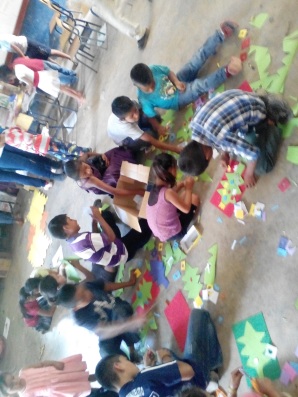 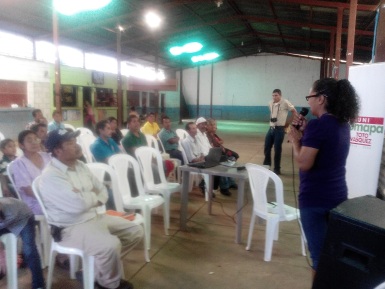 octubre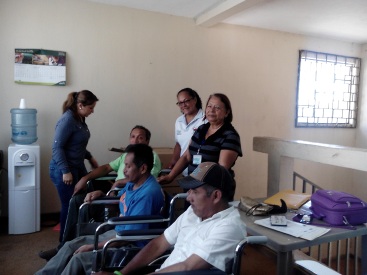 noviembre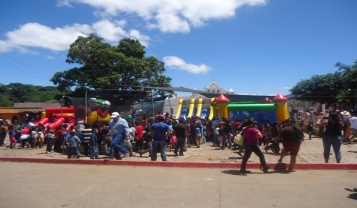 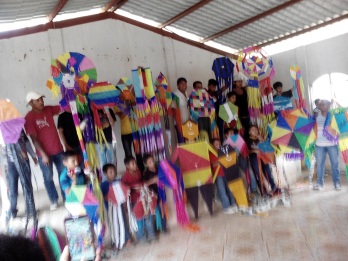 diciembre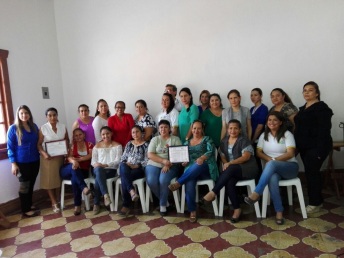 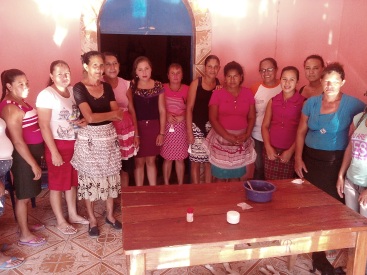 